招标编号：510101202101853成都市第三人民医院第二十三批采购项目（第二次）公开招标文件            招标人：成都市第三人民医院          招标代理机构：融汇项目管理股份有限公司文件编制：招标人与招标代理机构共同编制中国·四川·成都二〇二一年十一月关于电子标操作问题的温馨提示本项目为电子招标投标项目，投标人参与本项目全过程中凡涉及系统操作请详见《政府采购项目电子交易管理操作指南》。（操作指南以政府采购云平台网站发布为准，获取方式详见：招标文件附件四-政府采购云平台使用介绍）。政府采购云平台投标人注册地址：https://middle.zcygov.cn/v-settle-front/registry供应商需准备全流程所必需的硬件设备包括电脑（版本 win7 64位及以上）、麦克风、摄像头、CA证书等。建议使用同一台电脑完成投标、评标相关事宜，推荐安装 chrome 浏览器，且解密CA必须和加密CA为同一把。（政采云平台支持四川CA、CFCA、四川天威CA等16种CA证书，供应商持有其中一种CA即可，CA还需要开通电子签章功能，否则无法在制作文件时完成签章。）招标文件获取：招标文件获取时间内，投标人从“政府采购云平台（https://www.zcygov.cn）”获取采购文件。登录政府采购云平台—项目采购—获取采购文件—申请获取采购文件。提示：（1）本项目招标文件免费获取。（2）投标人只有在“政府采购云平台”完成获取招标文件申请并下载招标文件后才视作依法参与本项目。如未在“政府采购云平台”内完成相关流程，引起的投标无效责任自负。下载并安装政采云电子投标客户端。（提示：为避免无法生成加密标书的问题，请务必将客户端下载安装到电脑C盘以外的磁盘。）客户端登录可采用CA登录或账号密码登录。如未下载CA驱动，在客户端登录页面点击“CA驱动下载”并安装。若同时参加同一个项目下多包的投标，在投标客户端进行投标文件制作前，在客户端“选择参会与标项”页面，同时勾选需要制作投标文件的标项，确认后再进入投标文件制作页面，同步对各包投标文件进行制作、关联、签章，最后多包投标文件只生成1套“电子加密标书”（含一份加密标书、一份备份标书）。在客户端“导入投标（响应）文件”页面，资格响应文件按照“基本资质”、“政府采购政策（如涉及）”、“特定资质（如涉及）”、“联合体协议（如涉及）”逐个上传响应文件；然后再分别上传“报价要求响应文件”、“商务技术响应文件”。投标客户端对每个标项需导入的投标（响应）文件均为PDF格式，且每个PDF不得超过300M。请确认投标文件内容中是否有除公章外的法定代表人及相关人员签字盖章等要求，如未办理对应CA的请提前办理或者提前签署并导入PDF。在客户端“标书关联”页面，填写开标一览表内容，如需响应报价明细表，在“报价明细表”一栏填写，注意单位均为“元”。（提示：如涉及分项报价，则报价明细表根据供应商实际需要进行编辑；若无编辑权限，则按照代理机构设定的分项进行填报。）在客户端“标书关联”页面，关联点的具体页码最多可关联5处；如对招标文件某项要求未能提供相应的内容与其对应，可选择“放弃关联”。在客户端“标书检查”页面，若出现“CA检测”异常，请在客户端登录页面重新点击“CA驱动下载”并安装；安装完成后重启电脑，重新登录客户端。（退出重新登录客户端不会丢失已制作并保存的内容。）在客户端“电子签名”页面，可以进行单页或多页签章。除第三章格式1-1、2-1封面盖章为实质性要求外，其余页面均未要求必须盖章。格式1-1、2-1封面按照招标文件第二章17．2要求，加盖投标人（法定名称）电子印章。在客户端“生成电子加密标书”页面，生成电子加密标书，一份为加密标书（后缀.jmbs,用于供应商投标上传）；一份为备份标书（后缀.bfbs，未加密，用于供应商标书解密异常时应急使用）投标人应当在投标文件递交截止时间前，将编制完成并且已加密的电子投标文件成功递交至“政府采购云平台”。投标文件上传并提交成功后，在“投标文件上传”页面显示状态为“已上传”，此处可执行的操作为“查看”、“撤回”、下载打印”投标回执”。政采云的咨询电话：400-881-7190（服务时间：工作日8:00-20:00)，根据IVR语音导航提示进行按键，获取相关服务支持。廉洁自律书为进一步规范融汇项目管理股份有限公司政府采购行为，维护政府采购制度，净化政府采购市场环境。融汇项目管理股份有限公司在代理政府采购招标事务过程中郑重承诺：一、坚持公开、公平、公正原则，严格按照法律法规和委托代理协议的约定办理政府采购事宜，恪守职业道德，规范代理行为，努力提高专业能力，确保服务质量；诚实守信，勤勉尽责，积极维护国家利益、社会公共利益和政府采购相关当事人的合法权益。二、公司员工遵纪守法，不得以不正当手段争取、承揽代理政府采购事务和向任何单位和个人支付现金、实物或其他利益的行为。三、公司员工自觉抵制商业贿赂，不得接受投标人的礼金、有价证券和贵重物品，不得在投标人报销任何应由个人支付的费用，不得以任何形式向投标人索要和收受回扣或变相收受贿赂，不得参加可能对公正执行采购工作有影响的宴请或娱乐活动。四、公司员工不得与投标人存在任何商业上的利害关系，不得在投标人单位兼职和任职，不得泄漏政府采购过程中的机密。五、公司员工在业务交往中，不得故意刁难投标人，影响正常的业务开展。公司全体员工接受来自社会各界的监督、举报，请各位政府采购参与者充分了解并自觉践行本准则，共同营造廉洁诚信的政采环境，共同推动阳光透明的政府采购。举报电话：028-67697399举报邮箱：604972235@qq.com融汇项目管理股份有限公司第一章  投标邀请融汇项目管理股份有限公司受成都市第三人民医院委托，拟对成都市第三人民医院第二十三批采购项目（第二次）进行国内公开招标，兹邀请符合本次招标要求的投标人参加投标。一、招标编号：510101202101853二、招标项目：成都市第三人民医院第二十三批采购项目（第二次）三、资金来源：财政性资金四、招标项目简介：本项目共1个包，包6心脏介入中心数字化管理系统（具体详见招标文件第六章）。五、供应商参加本次政府采购活动，应当在提交投标文件前具备下列条件：1.满足《中华人民共和国政府采购法》第二十二条规定；2.落实政府采购政策需满足的资格要求：无。3.本项目的特定资格要求：无。六、禁止参加本次采购活动的供应商根据《关于在政府采购活动中查询及使用信用记录有关问题的通知》（财库〔2016〕125号）的要求，采购人/采购代理机构将通过“信用中国”网站（www.creditchina.gov.cn）、“中国政府采购网”网站（www.ccgp.gov.cn）等渠道查询供应商在投标截止之日前的信用记录并保存信用记录结果网页截图，拒绝列入失信被执行人名单、重大税收违法案件当事人名单、政府采购严重违法失信行为记录名单中的供应商参加本项目的采购活动（以联合体形式参加本项目采购活动，联合体成员存在不良信用记录的，视同联合体存在不良信用记录）。七、招标文件获取：招标文件获取时间：2021年12月30日00:00至2022年1月6日23：59（北京时间）招标文件获取方式：投标人从“政府采购云平台（https://www.zcygov.cn）”获取采购文件。登录政府采购云平台—项目采购—获取采购文件—申请获取采购文件。提示：（1）本项目招标文件免费获取。（2）投标人只有在“政府采购云平台”完成获取招标文件申请并下载招标文件后才视作依法参与本项目。如未在“政府采购云平台”内完成相关流程，引起的投标无效责任自负。（3）本项目为电子招标投标项目，投标人参与本项目全过程中凡涉及系统操作请详见《政府采购项目电子交易管理操作指南》。（操作指南以政府采购云平台网站发布为准，获取方式详见：招标文件附件四-政府采购云平台使用介绍）（4）政府采购云平台投标人注册地址：https://middle.zcygov.cn/v-settle-front/registry八、投标截止时间和开标时间：2022年1月21日10:00（北京时间）。投标截止时间前，投标人应将加密的电子投标文件递交至“政府采购云平台”对应项目（包件）。九、开标方式：（1）本项目采用远程开标。（2）开标地点：政采云远程开标大厅。（3）本项目只接受投标人加密并递交至“政府采购云平台”的投标文件。十、本投标邀请在四川政府采购网上以公告形式发布。十一、供应商信用融资：1、根据《四川省财政厅关于推进四川省政府采购供应商信用融资工作的通知》（川财采〔2018〕123号）文件要求，为助力解决政府采购中标、成交供应商资金不足、融资难、融资贵的困难，促进供应商依法诚信参加政府采购活动，有融资需求的供应商可根据四川政府采购网公示的银行及其“政采贷”产品，自行选择符合自身情况的“政采贷”银行及其产品，凭中标（成交）通知书向银行提出贷款意向申请（具体内容详见招标文件附件“川财采〔2018〕123号”）。2、为有效缓解中小企业融资难、融资贵问题，成都市财政局、中国人民银行成都分行营业管理部制定了《成都市中小企业政府采购信用融资暂行办法》和《成都市级支持中小企业政府采购信用融资实施方案》，成都市范围内政府采购项目中标（成交）的中小微企业可向开展政府采购信用融资业务的银行提出融资申请（具体内容详见招标文件附件“成财采〔2019〕17号”、“成财采发〔2020〕20号”）。十二、联系方式招标人：成都市第三人民医院地  址：成都市青龙街82号联系人：黄老师电  话：028-61318443招标代理机构：融汇项目管理股份有限公司地    址：成都市锦江区东大路318号2栋15层1号（环球都汇广场）。联 系 人：高女士联系电话：18010652859第二章  投标人须知一、投标人须知附表二、总  则1. 适用范围1.1 本招标文件仅适用于本次招标采购项目。2. 有关定义2.1 “采购人”系指依法进行政府采购的国家机关、事业单位、团体组织。本次招标的采购人是成都市第三人民医院。2.2 “采购代理机构” 系指根据采购人的委托依法办理招标事宜的采购机构。本次招标的采购代理机构是融汇项目管理股份有限公司。2.3 “招标采购单位”系指“采购人”和“采购代理机构”的统称。2.4 “投标人”系指获取了招标文件拟参加投标和向采购人提供货物及相应服务的供应商。3. 合格的投标人合格的投标人应具备以下条件：（1）本招标文件规定的供应商资格条件；（2）遵守国家有关的法律、法规、规章和其他政策制度；（3）按照招标文件第一章要求规定获取了招标文件。4. 投标费用（实质性要求）投标人参加投标的有关费用由投标人自行承担。5. 充分、公平竞争保障措施（实质性要求）5.1 利害关系供应商处理。单位负责人为同一人或者存在直接控股、管理关系的不同供应商不得参加同一合同项下的政府采购活动。采购项目实行资格预审的，单位负责人为同一人或者存在直接控股、管理关系的不同供应商可以参加资格预审，但只能由供应商确定其中一家符合条件的供应商参加后续的政府采购活动，否则，其投标文件作为无效处理。5.2 前期参与供应商处理。为采购项目提供整体设计、规范编制或者项目管理、监理、检测等服务的供应商，不得再参加该采购项目的其他采购活动。5.3提供相同品牌产品处理。5.3.1 非单一产品采购项目中，采购人根据采购项目技术构成、产品价格比重等合理确定核心产品。多家投标人提供的任一核心产品品牌相同的，视为提供相同品牌产品。本采购项目核心产品为：包6 ：高分辨转播设备。5.3.2 采用最低评标价法的采购项目。提供相同品牌产品的不同投标人参加同一合同项下投标的，以其中通过资格审查、符合性审查且报价最低的参加评标；报价相同的，由采购人采取随机抽取方式确定一个参加评标的投标人，其他投标无效。5.3.3 采用综合评分法的采购项目。提供相同品牌产品且通过资格审查、符合性审查的不同投标人参加同一合同项下投标的，按一家投标人计算，评审后得分最高的同品牌投标人获得中标人推荐资格；评审得分相同的，由采购人采取随机抽取方式确定一个投标人获得中标人推荐资格，其他同品牌投标人不作为中标候选人。三、招标文件6．招标文件的构成招标文件是供应商准备投标文件和参加投标的依据，同时也是评标的重要依据，具有准法律文件性质。招标文件用以阐明招标项目所需的资质、技术、服务及报价等要求、招标投标程序、有关规定和注意事项以及合同主要条款等。本招标文件包括以下内容：（一）投标邀请；（二）投标人须知；（三）投标文件格式；（四）投标人和投标产品的资格、资质性及其他类似效力要求；（五）资格性审查要求；（六）招标项目技术、服务、商务及其他要求；（七）评标办法；（八）合同主要条款。7. 招标文件的澄清和修改7.1 招标采购单位可以依法对招标文件进行澄清或者修改。7.2 招标采购单位对已发出的招标文件进行澄清或者修改，应当以书面形式将澄清或者修改的内容通知所有获取了招标文件的供应商，同时在四川政府采购网上发布更正公告。该澄清或者修改的内容为招标文件的组成部分，澄清或者修改的内容可能影响投标文件、资格预审申请文件编制的，采购人或者采购代理机构发布公告并书面通知供应商的时间，应当在投标截止时间至少１５日前、提交资格预审申请文件截止时间至少３日前；不足上述时间的，应当顺延提交投标文件、资格预审申请文件的截止时间。7.3 投标人应于投标文件递交截止时间之前在四川政府采购网查询本项目的更正公告，以保证其对招标文件做出正确的响应。供应商未按要求下载相关文件，或由于未及时关注更正公告的信息造成的后果，其责任由供应商自行负责。更正通知通过政府采购云平台通知所有获取招标文件的潜在供应商。7.4 投标人认为需要对招标文件进行澄清或者修改的，可以以书面形式向招标采购单位提出申请，但招标采购单位可以决定是否采纳投标人的申请事项。8. 答疑会或现场考察8.1 根据采购项目和具体情况，招标采购单位认为有必要，可以在招标文件提供期限截止后，组织已获取招标文件的潜在投标人现场考察或者召开开标前答疑会。现场考察或标前答疑会时间：详见投标人须知表。现场考察或标前答疑会地点：详见投标人须知表。8.2 供应商考察现场所发生的一切费用由供应商自己承担。四、投标文件9．投标文件的语言9.1 投标人提交的投标文件以及投标人与招标采购单位就有关投标的所有来往书面文件均须使用中文。投标文件中如附有外文资料，主要部分对应翻译成中文并加盖投标人公章后附在相关外文资料后面。未翻译的外文资料，评标委员会可将其视为无效材料。9.2 翻译的中文资料与外文资料如果出现差异和矛盾时，以中文为准。涉嫌虚假响应的按照相关法律法规处理。9.3 如因未翻译而造成的废标，由投标人承担。10．计量单位（实质性要求）除招标文件中另有规定外，本次采购项目所有合同项下的投标均采用国家法定的计量单位。11. 投标货币（实质性要求）本次招标项目的投标均以人民币报价。12. 联合体投标（仅适用于允许联合体参与的项目）联合体各方应当共同与采购人签订采购合同，就采购合同约定的事项对采购人承担连带责任。13. 知识产权（实质性要求）13.1 投标人应保证在本项目使用的任何产品和服务（包括部分使用）时，不会产生因第三方提出侵犯其专利权、商标权或其它知识产权而引起的法律和经济纠纷，如因专利权、商标权或其它知识产权而引起法律和经济纠纷，由投标人承担所有相关责任。13.2 采购人享有本项目实施过程中产生的知识成果及知识产权。13.3 投标人如欲在项目实施过程中采用自有知识成果，投标人需提供开发接口和开发手册等技术文档，并承诺提供无限期技术支持，采购人享有永久使用权（含采购人委托第三方在该项目后续开发的使用权）。13.4 如采用投标人所不拥有的知识产权，则在投标报价中必须包括合法获取该知识产权的相关费用。 14．投标文件的组成投标人应按照招标文件的规定和要求编制投标文件。投标人编写的投标文件应至少包括下列两部分文件：文件一：资格性投标文件严格按照第四、五章要求提供相关资格、资质性及其他类似效力要求的相关证明材料。文件二：其他响应性投标文件严格按照招标文件要求提供以下五个方面的相关材料：报价部分。1、投标人按照招标文件要求填写的“开标一览表”、“报价明细表”（如涉及）。 2、本次招标报价要求：（1）投标人的报价是投标人响应招标项目要求的全部工作内容的价格体现，包括投标人完成本项目所需的一切费用（实质性要求）。（2）投标人每种服务只允许有一个报价，并且在合同履行过程中是固定不变的，任何有选择或可调整的报价将不予接受，并按无效投标处理（实质性要求）。（二）服务部分。投标人按照招标文件要求做出的技术应答，主要是针对招标项目的技术指标、参数和技术要求做出的实质性响应和满足。投标人的技术应答包括下列内容（如涉及）：（1）服务方案、项目实施方案；（2）验收标准和验收方法；（3）服务应答表；（4）投标人认为需要提供的文件和资料。（三）商务部分。投标人按照招标文件要求提供的有关文件及优惠承诺。包括以下内容（如涉及）：（1）投标函；（2）证明投标人业绩和荣誉的有关材料复印件；（3）商务应答表；（4）其他投标人认为需要提供的文件和资料。（四）其他部分。投标人按照招标文件要求作出的其他应答和承诺。15．投标文件格式15.1 投标人应执行招标文件第三章的规定要求。第三章格式中“注”的内容，投标人可自行决定是否保留在投标文件中，未保留的视为投标人默认接受“注”的内容。15.2 对于没有格式要求的投标文件由投标人自行编写。16．投标有效期（实质性要求）16.1 本项目投标有效期为投标截止时间届满后90天（投标有效期从提交投标文件的截止之日起算）。投标人投标文件中必须载明投标有效期，投标文件中载明的投标有效期可以长于招标文件规定的期限，但不得短于招标文件规定的期限。否则，其投标文件将作为无效投标处理。16.2 因不可抗力事件，采购人可于投标有效期届满之前与投标人协商延长投标有效期。投标人拒绝延长投标有效期的，不得再参与该项目后续采购活动，但由此给投标人造成的损失，采购人可以自主决定是否可以给予适当补偿。投标人同意延长投标有效期的，不能修改投标文件。 16.3 因采购人采购需求作出必要调整，采购人可于投标有效期届满之前与投标人协商延长投标有效期。投标人拒绝延长投标有效期的，不得再参与该项目后续采购活动，但由此给投标人造成的损失，采购人应当予以赔偿或者合理补偿。投标人同意延长投标有效期的，不能修改投标文件。17．投标文件的制作和签章、加密17.1 本项目实行电子投标。投标人应先安装“政采云投标客户端”。（政府采购云平台—CA管理—绑定CA—下载驱动—“政采云投标客户端”立即下载）。投标人应按招标文件要求，通过“政采云投标客户端”制作、确认、加密并提交投标文件17.2 资格性投标文件、其他响应性投标文件封面均应加盖投标人（法定名称）电子印章确认，不得使用投标人专用章（如经济合同章、投标专用章等）或下属单位印章代替。（实质性要求）17.3 投标人应使用CA数字证书对投标文件进行加密。17.4 招标文件若有修改，投标人根据修改后的招标文件制作或修改并递交投标文件。17.5 使用“政府采购云平台”需要提前申领CA数字证书及电子印章，请自行前往四川CA、CFCA、天威CA、北京CA、重庆CA、山西CA、浙江汇信CA、天谷CA、国信CA、山东CA、新疆CA、乌海CA等统一认证服务点办理，只需办理其中一家CA数字证书及签章（提示：办理时请说明参与成都市政府采购项目）。投标人应及时完成在“政府采购云平台”的注册及CA账号绑定，确保顺利参与电子投标。17.6本次招标要求的复印件是指对图文进行复制后的文件，包括扫描、复印、影印等方式复制的材料。18．投标文件的递交18.1 投标人应当在投标文件递交截止时间前，将编制完成并且已加密的电子投标文件成功递交至“政府采购云平台”。18.2投标人应充分考虑递交文件的不可预见因素，在投标截止时间后将无法递交。19．投标文件的补充、修改或撤回。19.1投标截止时间前，投标人可对已递交的投标文件进行补充、修改或撤回。补充或者修改投标文件的，应当先行撤回已递交的投标文件，在“政采云投标客户端”补充、修改投标文件并加密后重新递交。撤回投标文件进行补充、修改，在投标截止时间前未重新递交的，视为撤回投标文件。19.2投标截止时间后，投标人不得对其递交的投标文件做任何补充、修改。20. 投标文件的解密投标人登录政府采购云平台，点击“项目采购—开标评标”模块，进入本项目“开标大厅”，等待代理机构开启解密后，进行线上解密。除因系统发生故障（包括组织场所停电、断网等）导致投标文件无法按时解密外，投标文件未按时解密的作为无效投标处理。五、开标和中标21. 开标及开标程序21.1本项目为不见面开标项目。（递交电子投标文件的投标人不足3家的，不予开标。）21.2开标准备工作。投标人需在开标当日、投标截止时间前登录“政府采购云平台”，通过本项目“开标大厅”参与不见面开标。登录政府采购云平台—项目采购—开标评标—开标大厅（确保进入本项目开标大厅）。提示：投标人未按时登录不见面开标系统，错过开标解密时间的，由投标人自行承担不利后果。21.3解密投标文件。等待代理机构开启解密后，投标人进行线上解密。开启解密后，投标人应在60分钟内，使用加密该投标文件的CA数字证书在线完成投标文件的解密。除因系统故障（包括组织场所停电、断网等）导致系统无法使用外，投标人在规定的解密时间内，未成功解密的投标文件将视为无效投标文件。21.4确认开标记录。解密时间截止或者所有投标人投标文件均完成解密后（以发生在先的时间为准），由“政府采购云平台”系统展示投标人名称、投标文件解密情况、投标报价等唱标内容。如成功解密投标文件的投标人不足三家的，则只展示投标人名称、投标文件解密情况。投标人对开标记录（包含解密情况、投标报价、其他情况等）在规定时间内确认，如未确认，视为认可开标记录。21.5投标人电脑终端等硬件设备和软件系统配置：投标人电脑终端等硬件设备和软件系统配置应符合电子投标（含不见面开标大厅）投标人电脑终端配置要求并运行正常，投标人承担因未尽职责产生的不利后果。21.6因组织场所断电、断网、系统故障或其他不可抗力等因素导致不见面开标系统无法正常运行的，开标活动中止或延迟，待系统恢复正常后继续进行开标活动。21.7不见面开标过程中，各方主体均应遵守互联网有关规定，不得发表与交易活动无关的言论。22．开评标过程存档开标和评标过程进行全过程电子监控，并将电子监控资料存储介质留存归档。23. 评标情况公告所有供应商投标文件资格性、符合性检查情况、采用综合评分法时的总得分和分项汇总得分情况、评标结果等将在四川政府采购网上采购结果公告栏中予以公告。24. 采购人确定中标人过程中，发现中标候选人有下列情形之一的，应当不予确定其为中标人：（1）发现中标候选人存在禁止参加本项目采购活动的违法行为的；（2）中标候选人因不可抗力，不能继续参加政府采购活动；（3）中标候选人无偿赠与或者低于成本价竞争；（4）中标候选人提供虚假材料；（5）中标候选人恶意串通。25. 中标通知书25.1 中标通知书为签订政府采购合同的依据之一，是合同的有效组成部分。25.2 中标通知书对采购人和中标人均具有法律效力。中标通知书发出后，采购人改变中标结果，或者中标人无正当理由放弃中标的，应当承担相应的法律责任。25．3中标人的投标文件本应作为无效投标处理或者有政府采购法律法规规章制度规定的中标无效情形的，招标采购单位在取得有权主体的认定以后，将宣布发出的中标通知书无效，并收回发出的中标通知书（中标人也应当缴回），依法重新确定中标人或者重新开展采购活动。25.4在四川政府采购网公告中标结果同时发出中标通知书，中标供应商自行登录政府采购云平台下载中标通知书。六、签订及履行合同和验收26. 签订合同26.1 中标人应在中标通知书发出之日起三十日内与采购人签订采购合同。由于中标人的原因逾期未与采购人签订采购合同的，将视为放弃中标，取消其中标资格并将按相关规定进行处理。26.2 采购人不得向中标人提出任何不合理的要求，作为签订合同的条件，不得与中标人私下订立背离合同实质性内容的任何协议，所签订的合同不得对招标文件和中标人投标文件确定的事项进行实质性修改。26.3 中标人拒绝与采购人签订合同的，采购人可以按照评审报告推荐的中标候选人名单排序，确定下一候选人为中标供应商，也可以重新开展政府采购活动。27. 合同分包（实质性要求）27.1本项目合同接受分包与否，以“投标人须知附表”勾选项为准。27.2 中小企业依据《政府采购促进中小企业发展管理办法》（财库〔2020〕46号）规定的政策获取政府采购合同后，小型、微型企业不得分包或转包给大型、中型企业，中型企业不得分包或转包给大型企业。28. 合同转包（实质性要求）本采购项目严禁中标人将任何政府采购合同义务转包。本项目所称转包，是指中标人将政府采购合同义务转让给第三人，并退出现有政府采购合同当事人双方的权利义务关系，受让人（即第三人）成为政府采购合同的另一方当事人的行为。中标人转包的，视同拒绝履行政府采购合同义务，将依法追究法律责任。29. 补充合同采购合同履行过程中，采购人需要追加与合同标的相同的货物或者服务的，在不改变合同其他条款的前提下，可以与中标供应商协商签订补充合同，但所有补充合同的采购金额不得超过原合同采购金额的百分之十，该补充合同应当在原政府采购合同履行过程中，不得在原政府采购合同履行结束后，且采购货物、工程和服务的名称、价格、履约方式、验收标准等必须与原政府采购合同一致。 30. 履约保证金（实质性要求）30.1 中标人应在合同签订之前交纳招标文件规定数额的履约保证金。30.2 如果中标人在规定的合同签订时间内，没有按照招标文件的规定交纳履约保证金，且又无正当理由的，将视为放弃中标。31. 合同公告采购人应当自政府采购合同签订之日起2个工作日内，将政府采购合同在省级以上人民政府财政部门指定的媒体上公告（四川政府采购网），但政府采购合同中涉及国家秘密、商业秘密的内容除外。32. 合同备案采购人应当将政府采购合同副本自签订之日起七个工作日内报同级财政部门备案。33. 履行合同33.1 中标人与采购人签订合同后，合同双方应严格执行合同条款，履行合同规定的义务，保证合同的顺利完成。33.2 在合同履行过程中，如发生合同纠纷，合同双方应按照《中华人民共和国民法典》的有关规定进行处理。34. 验收34.1本项目采购人及其委托的采购代理机构将严格按照《财政部关于进一步加强政府采购需求和履约验收管理的指导意见》（财库〔2016〕205号）等政府采购相关法律法规的要求进行验收。34.2 验收结果合格的，中标人凭验收报告办理相关手续；验收结果不合格的，履约保证金将不予退还，也将不予支付采购资金，还可能会报告本项目同级财政部门按照政府采购法律法规有关规定给予行政处罚。35. 资金支付采购人将按照政府采购合同规定，及时向中标供应商支付采购资金。本项目采购资金付款详见第六章商务要求中付款方式。七、投标纪律要求36. 投标人纪律要求投标人应当遵循公平竞争的原则，不得恶意串通，不得妨碍其他投标人的竞争行为，不得损害采购人或者其他投标人的合法权益。在评标过程中发现投标人有上述情形的，评标委员会应当认定其投标无效，并书面报告本级财政部门。37. 投标人参加本项目投标不得有下列情形：（1）提供虚假材料谋取中标；（2）采取不正当手段诋毁、排挤其他投标人；（3）与招标采购单位、其他投标人恶意串通；（4）向招标采购单位、评标委员会成员行贿或者提供其他不正当利益；（5）在招标过程中与招标采购单位进行协商谈判；（6）中标或者成交后无正当理由拒不与采购人签订政府采购合同；（7）未按照采购文件确定的事项签订政府采购合同；（8）将政府采购合同转包或者违规分包；（9）提供假冒伪劣产品；（10）擅自变更、中止或者终止政府采购合同；（11）拒绝有关部门的监督检查或者向监督检查部门提供虚假情况；（12）法律法规规定的其他情形。投标人有上述情形的，按照规定追究法律责任，具备（1）-（10）条情形之一的，同时将取消中标资格或者认定中标无效。38. 投标人有下列情形之一的，视为投标人串通投标，其投标无效：（1）不同投标人的投标文件由同一单位或者个人编制；（2）不同投标人委托同一单位或者个人办理投标事宜；（3）不同投标人的投标文件载明的项目管理成员或者联系人员为同一人；（4）不同投标人的投标文件异常一致或者投标报价呈规律性差异；（5）不同投标人的投标文件相互混装；（6）不同投标人的投标保证金从同一单位或者个人的账户转出。八、询问、质疑和投诉39．询问、质疑、投诉的接收和处理严格按照《中华人民共和国政府采购法》、《中华人民共和国政府采购法实施条例》、《政府采购货物和服务招标投标管理办法》、《政府采购质疑和投诉办法》、《财政部关于加强政府采购供应商投诉受理审查工作的通知》和《四川省政府采购供应商投诉处理工作规程》的规定办理（详细规定请在四川政府采购网政策法规模块查询）。九、其他40. 本招标文件中所引相关法律制度规定，在政府采购中有变化的，按照变化后的相关法律制度规定执行。本章和第七章中“1.总则、2.评标方法、3.评标程序”规定的内容条款，在本项目投标截止时间届满后，因相关法律制度规定的变化导致不符合相关法律制度规定的，直接按照变化后的相关法律制度规定执行，本招标文件不再做调整。41．国家或行业主管部门对采购产品的技术标准、质量标准和资格资质条件等有强制性规定的，必须符合其要求。（实质性要求）第三章  投标文件格式一、本章所制投标文件格式，除格式中明确将该格式作为实质性要求的，一律不具有强制性。二、本章所制投标文件格式有关表格中的备注栏，由投标人根据自身投标情况作解释性说明，不作为必填项。三、本章所制投标文件格式中需要填写的相关内容事项，可能会与本采购项目无关，在不改变投标文件原义、不影响本项目采购需求的情况下，投标人可以不予填写，但应当注明。第一部分 “资格性投标文件”格式格式1-1 封面：XXXXXX采购项目资格性投标文件投 标 人名称：XXXX采购项目编号：XXXX包        号：XXXX投标时间：20XX年XX月XX日资格性投标文件一：满足《中华人民共和国政府采购法》第二十二条规定的证明材料格式1-2 具有独立承担民事责任的能力的证明材料注：①供应商若为企业法人：提供“统一社会信用代码营业执照”；未换证的提供“营业执照、税务登记证、组织机构代码证或三证合一的营业执照”；②若为事业法人：提供“统一社会信用代码法人登记证书”；未换证的提交“事业法人登记证书、组织机构代码证”；③若为其他组织：提供“对应主管部门颁发的准许执业证明文件或营业执照”；④若为自然人：提供“身份证明材料”。以上均提供复印件）格式1-3 承诺函承 诺 函XXXX（采购代理机构名称）：我单位作为本次采购项目的投标人，根据招标文件要求，现郑重承诺如下：具备《中华人民共和国政府采购法》第二十二条第一款和本项目规定的条件：（一）具有独立承担民事责任的能力；（二）具有良好的商业信誉和健全的财务会计制度；（三）具有履行合同所必需的设备和专业技术能力；（四）有依法缴纳税收和社会保障资金的良好记录；（五）参加政府采购活动前三年内，在经营活动中没有重大违法记录；（六）法律、行政法规规定的其他条件；（七）根据采购项目提出的特殊条件。本单位对上述承诺的内容事项真实性负责。如经查实上述承诺的内容事项存在虚假，我单位愿意接受以提供虚假材料谋取中标追究法律责任。投标人名称（电子印章）：XXXX日    期：20XX年XX月XX日。注：1.资格要求中“参加本次政府采购活动前三年内，在经营活动中没有重大违法记录”中的重大违法记录，即因违法经营受到刑事处罚或者责令停产停业、吊销许可证或者执照、较大数额罚款等行政处罚，其中较大数额罚款的具体金额标准是指：若采购项目所属行业行政主管部门对较大数额罚款金额标准有明文规定的，以所属行业行政主管部门规定的较大数额罚款金额标准为准；若采购项目所属行业行政主管部门对较大数额罚款金额标准未明文规定的，以四川省人民政府规定的行政处罚罚款听证金额标准为准。2.供应商在参加政府采购活动前，被纳入法院、工商行政管理部门、税务部门、银行认定的失信名单且在有效期内，或者在前三年政府采购合同履约过程中及其他经营活动履约过程中未依法履约被有关行政部门处罚（处理）的，本项目不认定其具有良好的商业信誉。格式1-4 具备健全的财务会计制度的证明材料注：①可提供2019或2020年度经审计的财务报告复印件（包含审计报告和审计报告中所涉及的财务报表和报表附注），②也可提供2019或2020年度供应商内部的财务报表复印件（至少包含资产负债表），③也可提供截至投标文件递交截止日一年内银行出具的资信证明（复印件），④供应商注册时间截至投标文件递交截止日不足一年的，也可提供加盖工商备案主管部门印章的公司章程复印件。资格性投标文件二：落实政府采购政策需满足的资格要求的证明材料（不涉及）格式1-5          中小企业声明函本公司（联合体）郑重声明，根据《政府采购促进中小企业发展管理办法》（财库〔2020〕46 号），本公司（联合体）参加 （单位名称） 的 （项目名称） 采购活动，服务全部由符合政策要求的中小企业承接。相关企业（含联合体中的中小企业、签订分包意向协议的中小企业）的具体情况如下：　　1. （标的名称） ，属于 （采购文件中明确的所属行业）行业 ；承接企业为 （企业名称） ，从业人员   人，营业收入为    万元，资产总额为   万元1，属于 （中型企业、小型企业、微型企业）；2. （标的名称） ，属于 （采购文件中明确的所属行业）行业 ；承接企业为 （企业名称） ，从业人员   人，营业收入为    万元，资产总额为   万元，属于 （中型企业、小型企业、微型企业）；……以上企业，不属于大企业的分支机构，不存在控股股东为大企业的情形，也不存在与大企业的负责人为同一人的情形。本企业对上述声明内容的真实性负责。如有虚假，将依法承担相应责任。                                 企业名称（盖章）：                        日 期：1从业人员、营业收入、资产总额填报上一年度数据，无上一年度数据的新成立企业可不填报。格式1-6 残疾人福利性单位声明函残疾人福利性单位声明函本单位郑重声明，根据《财政部 民政部 中国残疾人联合会关于促进残疾人就业政府采购政策的通知》（财库〔2017〕 141号）的规定，本单位为符合条件的残疾人福利性单位，且本单位参加XXXX单位的XXXX项目采购活动提供本单位提供服务，或者提供其他残疾人福利性单位制造的货物（不包括使用非残疾人福利性单位注册商标的货物）。本单位对上述声明的真实性负责。如有虚假，将依法承担相应责任。单位名称（电子印章）：日    期：20XX年XX月XX日注：1.残疾人福利性单位视同小型、微型企业，享受预留份额、评审中价格扣除等促进中小企业发展的政府采购政策。残疾人福利性单位属于小型、微型企业的，不重复享受政策。2.投标人为非残疾人福利性单位的，可不提供此声明。格式1-7属于监狱企业的证明文件属于监狱企业的证明文件根据《政府采购支持监狱企业发展有关问题的通知》（财库〔2014〕68号）的规定监狱企业参加采购活动的，应提供由省级以上监狱管理局、戒毒管理局(含新疆生产建设兵团)出具的属于监狱企业的证明文件。注：1.投标人符合《政府采购支持监狱企业发展有关问题的通知》（财库〔2014〕68号）规定的划分标准为监狱企业的适用。2.在政府采购活动中，监狱企业视同小型、微型企业，享受预留份额、评审中价格扣除等政府采购促进中小企业发展的政府采购政策。资格性投标文件三：本项目的特定资格要求的证明材料格式1-8 本项目的特定资格要求的证明材料投标人应按招标文件第五章相关要求提供佐证材料，有格式要求的从其要求，无格式要求的格式自拟。注：根据国务院办公厅关于加快推进“多证合一”改革的指导意见（国办发〔2017〕41号）等政策要求，若资格要求涉及的登记、备案等有关事项和各类证照已实行多证合一导致供应商无法提供该类证明材料的，供应商须提供“多证合一”的营业执照，并就被“多证合一”整合的相关登记、备案和各类证照的真实性作出承诺（承诺函格式详见第三章）。 格式1-9 “多证合一”承诺函(如涉及)“多证合一”承诺函(如涉及)XXXX（采购代理机构名称）：我单位作为本次采购项目的投标人，现郑重承诺如下：根据本项目招标文件第四章资格证明要求中第  项，我单位应具备        （备案、登记、其他证照）。但因我单位所在地已对上述备案、登记、其他证照实行“多证合一”，故在此次采购活动中提供满足资格要求：       （营业执照中对该备案、登记、其他证照的描述）的“多证合一”营业执照。我单位对上述承诺的内容事项真实性负责。如经查实上述承诺内容存在虚假，我单位愿意接受以提供虚假材料谋取成交追究法律责任。投标人名称（电子印章）：XXXX日    期：20XX年XX月XX日。注：1.根据国务院办公厅关于加快推进“多证合一”改革的指导意见（国办发〔2017〕41号）等政策要求，若资格要求涉及的登记、备案等有关事项和各类证照已实行多证合一导致供应商无法单独提供该类证明材料的，供应商须提供该承诺。2.若已单独提供资格要求涉及的登记、备案等有关事项和各类证照的证明材料，无需提供该承诺。3.例如：资格要求中第X项要求“具备XX经营许可证”，供应商具备该证照：①若因该证照被“多证合一”整合而不能单独提供，则须提供该承诺；②若该证照已单独提供，则无需提供该承诺。4.若本项目资格要求不涉及对登记、备案和各类证照的要求，也无需提供该承诺。资格性投标文件四：格式1-10 投标人和投标产品其他资格、资质性及其他类似效力要求的相关证明材料（如涉及）注：投标人应按招标文件第五章相关要求提供佐证材料，有格式要求的从其要求，无格式要求的格式自拟。第二部分 “其他响应性投标文件”格式格式2-1 封面：XXX项目其他响应性投标文件投标人名称（电子印章）：采购项目编号：包        号：        投标时间：20XX年XX月XX日格式2-2 投 标 函投 标 函XXXX（采购代理机构名称）：我方全面研究了“XXXXXXXX采购项目”（招标编号：XXXX）招标文件，决定参加贵单位组织的本项目投标。一、我方自愿按照招标文件规定的各项要求向采购人提供所需货物/服务。二、一旦我方中标，我方将严格履行政府采购合同规定的责任和义务。三、我方同意本次招标的投标有效期为投标截止时间届满后XXXX天，并满足招标文件中其他关于投标有效期的实质性要求。四、我方愿意提供贵单位可能另外要求的，与投标有关的文件资料，并保证我方已提供和将要提供的文件资料是真实、准确的。投标人名称：XXXX通讯地址：XXXX。邮政编码：XXXX。联系电话：XXXX。传    真：XXXX。日    期：20XX年XX月XX日。格式2-3 承诺函承 诺 函XXXX（采购代理机构名称）：我方作为本次采购项目的投标人，根据招标文件要求，现郑重承诺如下：一、我方已认真阅读并接受本项目招标文件第二章的全部实质性要求，如对招标文件有异议，已依法进行维权救济，不存在对招标文件有异议的同时又参加投标以求侥幸中标或者为实现其他非法目的的行为。二、参加本次招标采购活动，不存在与单位负责人为同一人或者存在直接控股、管理关系的其他供应商参与同一合同项下的政府采购活动的行为。（与我方存在单位负责人为同一人或者存在直接控股、管理关系的单位详见附件“关联关系声明函”）三、为采购项目提供整体设计、规范编制或者项目管理、监理、检测等服务的供应商，不得再参加该采购项目的其他采购活动，我方承诺不属于此类禁止参加本项目的供应商。四、投标文件中提供的能够给予我方带来优惠、好处的任何材料资料和技术、服务、商务、响应产品等响应承诺情况都是真实的、有效的、合法的。五、国家或行业主管部门对采购产品的技术标准、质量标准和资格资质条件等有强制性规定的，我方承诺符合其要求。六、参加本次招标采购活动，我方完全同意招标文件第二章关于“投标费用”、“合同分包”、“合同转包”、“履约保证金”的实质性要求，并承诺严格按照招标文件要求履行。七、我方保证在本项目使用的任何产品和服务（包括部分使用）时，不会产生因第三方提出侵犯其专利权、商标权或其它知识产权而引起的法律和经济纠纷，如因专利权、商标权或其它知识产权而引起法律和经济纠纷，由我方承担所有相关责任。采购人享有本项目实施过程中产生的知识成果及知识产权。如我方在项目实施过程中采用自有知识成果，我方承诺提供开发接口和开发手册等技术文档，并提供无限期技术支持，采购人享有永久使用权（含采购人委托第三方在该项目后续开发的使用权）。如我方在项目实施过程中采用非自有的知识产权，则在投标报价中已包括合法获取该知识产权的相关费用。八、本次投标报价是响应招标项目要求的全部工作内容的价格体现，包括完成本项目所需的一切费用。我方对上述承诺的内容事项真实性负责。如经查实上述承诺的内容事项存在虚假，我方愿意接受以提供虚假材料谋取中标追究法律责任。投标人名称：XXXX日    期：20XX年XX月XX日。附件：关联单位声明函XXXX（采购代理机构名称）：我方作为本次采购项目的投标人，根据招标文件要求，现郑重声明如下：一、本项目与我方存在单位负责人为同一人的单位为：XXX；二、本项目与我方存在直接控股关系的单位为：XXX；三、本项目与我方存在直接管理关系单位为：XXX。我方对上述声明的内容事项真实性负责。如经查实上述承诺的内容事项存在虚假，我方愿意接受以提供虚假材料谋取中标追究法律责任。投标人名称：XXXX日    期：20XX年XX月XX日。注：1.《政府采购法实施条例》（国务院令第658号）第十八条所规定的控股、管理关系，仅限于直接控股、直接管理关系，而不包括间接的控股或管理关系。2.直接控股关系：是指出资额占有限责任公司资本总额百分之五十以上或者直接持有的股份占股份有限公司股本总额百分之五十以上，或者享有的表决权对被控股单位股东会、股东大会的决议产生重大影响的关系。(不包括虽然不是该公司的股东，但通过投资关系、协议或者其他安排，能够实际支配公司行为的间接控股关系。)3.直接管理关系：是指不具有出资持股关系的其他单位之间存在的管理与被管理关系，如一些上下级关系的事业单位和团体组织。4.与我方存在直接控股关系的单位包括直接控股我方的单位及我方直接控股的单位；与我方存在直接管理关系单位包括直接管理我方的单位及我方直接管理的单位。格式2-4 开标一览表开标一览表项目名称：采购编号：注：1. 报价应是最终用户验收合格后的总价，包括人工、保险、代理、培训、税费等实施本次采购项目的所有费用。 2、“开标一览表”以包为单位填写。投标人名称：XXXX投标日期：XXX格式2-4分项报价明细表四、分项报价明细表注：1、投标人应按“分项报价明细表”的格式详细报出投标总价的各个组成部分的报价。2、“分项报价明细表”各分项报价合计应当与“开标一览表”报价合计相等。投标人名称：XXXX投标日期：XXXX。格式2-6商务应答表商务应答表注：1. 供应商必须把招标文件第六章全部商务要求列入此表。2．按照招标项目商务要求的顺序逐条对应填写。3．供应商必须据实填写，不得虚假填写，否则将取消其投标或中标资格。投标人名称：XXXX投标日期：20XX年XX月XX日。格式2-7投标人基本情况表投标人基本情况表投标人名称：XXXX投标日期：20XX年XX月XX日。格式2-8类似项目业绩一览表类似项目业绩一览表注：以上业绩需提供招标文件要求的有关书面证明材料。投标人名称：XXXX投标日期：20XX年XX月XX日。格式2-9 服务应答表服务应答表招标编号：注：1. 供应商必须把招标文件第六章技术服务要求全部列入此表。2．按照招标项目技术要求的顺序逐条对应填写。3．供应商必须据实填写，不得虚假填写，否则将取消其投标或中标资格。投标人名称：XXXX投标日期: XXXX。格式2-10 投标人本项目管理、技术、服务人员情况表投标人本项目管理、技术、服务人员情况表注：此表填写的管理人员将作为《政府采购货物和服务招标投标管理办法》（财政部令第87号）第37条的判定依据之一。投标人名称：XXXX投标日期：20XX年XX月XX日。格式2-11中小企业声明函中小企业声明函（服务）本公司（联合体）郑重声明，根据《政府采购促进中小企业发展管理办法》（财库〔2020〕46 号），本公司（联合体）参加 （单位名称） 的 （项目名称） 采购活动，服务全部由符合政策要求的中小企业承接。相关企业（含联合体中的中小企业、签订分包意向协议的中小企业）的具体情况如下：　　1. （标的名称） ，属于 （采购文件中明确的所属行业）行业 ；承接企业为 （企业名称） ，从业人员   人，营业收入为    万元，资产总额为   万元1，属于 （中型企业、小型企业、微型企业）；2. （标的名称） ，属于 （采购文件中明确的所属行业）行业 ；承接企业为 （企业名称） ，从业人员   人，营业收入为    万元，资产总额为   万元，属于 （中型企业、小型企业、微型企业）；……以上企业，不属于大企业的分支机构，不存在控股股东为大企业的情形，也不存在与大企业的负责人为同一人的情形。本企业对上述声明内容的真实性负责。如有虚假，将依法承担相应责任。                                 企业名称（电子印章）：                        日 期：1从业人员、营业收入、资产总额填报上一年度数据，无上一年度数据的新成立企业可不填报。格式2-12残疾人福利性单位声明函残疾人福利性单位声明函本单位郑重声明，根据《财政部 民政部 中国残疾人联合会关于促进残疾人就业政府采购政策的通知》（财库〔2017〕 141号）的规定，本单位为符合条件的残疾人福利性单位，且本单位参加XXXX单位的XXXX项目采购活动提供本单位提供服务，或者提供其他残疾人福利性单位制造的货物（不包括使用非残疾人福利性单位注册商标的货物）。本单位对上述声明的真实性负责。如有虚假，将依法承担相应责任。单位名称（电子印章）：日    期：20XX年XX月XX日注：1.残疾人福利性单位视同小型、微型企业，享受预留份额、评审中价格扣除等促进中小企业发展的政府采购政策。残疾人福利性单位属于小型、微型企业的，不重复享受政策。2.投标人为非残疾人福利性单位的，可不提供此声明。格式2-13属于监狱企业的证明文件属于监狱企业的证明文件根据《政府采购支持监狱企业发展有关问题的通知》（财库〔2014〕68号）的规定监狱企业参加采购活动的，应提供由省级以上监狱管理局、戒毒管理局(含新疆生产建设兵团)出具的属于监狱企业的证明文件。注：1.投标人符合《政府采购支持监狱企业发展有关问题的通知》（财库〔2014〕68号）规定的划分标准为监狱企业的适用。2.在政府采购活动中，监狱企业视同小型、微型企业，享受预留份额、评审中价格扣除等政府采购促进中小企业发展的政府采购政策。第四章  投标人和投标产品的资格、资质性及其他类似效力要求一、投标人资格、资质性及其他类似效力要求（一）资格要求：详见第五章资格性审查要求。（二）资质性要求：详见第五章资格性审查要求。（三）其他类似效力要求：详见第五章资格性审查要求。二、投标产品的资格、资质性及其他具有类似效力的要求（一）资格要求：详见第五章资格性审查要求。（二）资质性要求：详见第五章资格性审查要求。（三）其他类似效力要求：详见第五章资格性审查要求。第五章  资格性审查要求采购人或者采购代理机构应当依法对投标人的资格进行审查，资格审查内容详见下表。第六章   招标项目技术、服务、商务及其他要求注：本章采购需求中标注“★”号的条款为本次采购项目的实质性要求，投标人应全部满足。服务名称及所属行业包6：心脏介入中心数字化管理系统一、项目概述根据医院规划，心脏介入中心将进行系统改造，将心脏介入中心的手术流程、诊断治疗、术中影像和数据、专科病例科研平台等融为一体，覆盖介入诊疗的全流程，将医生办、导管室、中心护士站、病区、示教室等多个地点联结，综合专科图像、波形和文字等多类型数据，实现介入手术流程电子化，优化就医流程，提高医、技、护人员工作效率，提升治疗水平、科研水平，实现临床手术工作的可追溯性，同时确保了医患关系，更好的应对大数据时代的要求，完成介入中心管理系统建设。应当按照中共中央、国务院办公厅印发《“健康中国2030”规划纲要》、《关于城市公立医院综合改革试点的指导意见》（国办发[2015]38号）（以下简称《意见》）、《心血管疾病介入诊疗技术管理规范》、《心血管疾病介入诊疗技术临床应用管理规范（2019年版）》、《医疗技术临床应用管理办法》(卫医 政发〔2009〕18 号)等相关要求，结合医院自身发展的需求进行建设。	本项目采购心脏介入管理系统一套（包含存储、结构病例、视频转播模块等）。采购清单如下：软件部分：硬件部分：二、商务要求★1、工期进度要求遵照心脏血管介入管理系统建设的要求，按照以下2个阶段要求进行建设：第一阶段：自合同签订付首款后1个月内，主要硬件设备到场，实施工程师团队全部进场实施。第二阶段：自合同签订后4个月内，完成招标文件要求的全部建设内容。★2、交付地点要求交付地点：成都市第三人民医院（成都市青羊区青龙街82号）。3、售后服务要求3.1保质期软件为1年，硬件为3年；软件质保期自软件验收合格之日起起开始计算，硬件质保期自硬件验收合格之日起计算。维护期内，供应商负责软件的升级、维护和技术支持，供应商需对院方提出的问题建立维护记录，并交付院方留存。工作说明书对维护期有特殊约定的，按工作说明书执行。质保期内，供应商负责项目硬件部分的维护和技术支持。3.2质保期内，供应商应提供24小时热线电话服务。对于一般故障，供应商应在接到院方通知后2小时内响应。对于需供应商派技术工程师到现场解决的故障，供应商技术人员必须在24小时内赶到现场，4小时内恢复系统正常运行。项目出现供应商不能及时解决的问题，院方有权委托第三方提供维护服务，相关费用由供应商承担。3.3质保期内，供应商每1个月进行1次项目巡检。3.4质保期满后，若双方另外签署收费维护期合同,维保合同金额不超过中标后签订项目合同总额的10%。（不包含在本次报价中）★4、培训要求4.1中标人应负责对医院使用人员的培训及考核，并在项目实施后按照医院要求定期开展培训和考核。系统管理人员培训内容为系统中涉及的相关技术内容；管理人员培训内容为系统流程和相关管理思想；技术人员为系统的操作技术培训，中标人应提供完整的培训方案，其中医院信息科将派技术人员参与开发，所有的培训费用包含在投标总价内。4.2培训内容为了让采购单位相关人员更好地对系统进行管理和维护，中标人需对相关技术人员和管理人员进行全面的培训，使之在各个层次上掌握应用软件系统的操作、系统配置、运营、故障处理及日常测试维护，从而确保全网能正常安全的运行。提供下列几个方面的培训：（1）系统软件的用户使用培训，应用软件操作培训；（2）系统管理培训、采购方技术人员开发维护培训；（3）应用软件操作疑难问题解答；第三方支撑软件（如数据库、操作系统）的使用、维护培训。4.3培训对象培训对象包括系统维护人员、管理人员培训和系统使用人员操作培训。培训可使得系统维护人员能够顺利地完成日常的维护工作，保证系统的正常运行。培训可使得技术开发人员能够高效及时地解决系统突发运行故障。培训可使得管理人员对本业务支撑系统的运行机制有着清晰明确的认识。操作培训可让医护人员熟练使用本系统软件。★5、付款方法和条件：5.1合同签订后5个工作日内，中标人及时提供符合国家有关规定的等额增值税普通发票，采购人按医院流程向中标人支付合同总金额的40%；5.2在合同签订后4个月内完成系统上线工作，系统上线并稳定运行后，采购人组织项目验收，项目验收后，采购人应在验收后收到发票后15日内支付合同总金额的55%;5.3软件验收完成后即进入质保期，质保期满后2个月内，采购人收到发票后15日内支付合同金额的 5 %支付给中标人（不计利息）。5.4采购人支付每笔费用前，中标人应提前及时提供符合国家有关规定的等额增值税普通发票。5.5采购人有权从任何一笔应向中标人支付的款项中扣除供应商按照本合同约定需向采购人支付的违约金或赔偿金。★6. 系统对接要求中标人到采购人现场完成所招标系统的测试环境搭建，在医院规定的时间内完成与体检系统及第三方系统（HIS、LIS、PACS等）的接口无缝对接。不满足项目实施要求的，采购人有要求中标人整改，直到满足项目顺利实施为止。（须在投标文件中单独提供投标人承诺函）。★7、其它要求7.1 终端要求能够支持windows7、windows10等32位/64位操作系统，支持chrome、firefox、Edge等主流浏览器，且持续支持主流的web标准；7.2 对医院开放数据(数据库、文件等)读取使用权限；7.3系统能够通过多种方式(不限于webservice、消息队列等)对接院内的其他业务系统或者集成平台。7.4系统能够根据医院的技术路线调整其架构，系统涉及外网的接口必须满足医院信息安全架构及规范要求；内网接口必须符合医院内网系统架构设计，按照医院约定方式(集成平台等)进行消息交互。7.5需配合医院进行互联互通五级乙等、电子病历五级与六级评级、智慧服务三级与四级、智慧医院三星等信息标准化建设（费用包含在本次投标报价中）。三、技术、服务要求1、系统设计要求（一般条款的总数量为3条）1.1 架构设计要求通过建设心脏血管介入管理系统，集成医院相关系统多维度数据，实现手术信息、病历信息、医嘱信息、医学影像和报告的交换和共享，具体要求如下：（1）使医生在同一系统上即可浏览病人所有相关信息，简化工作流程，规范诊疗行为；（2）有效结合医生、技师、护士三者工作的合作性，提高科室整体工作效率，降低管理成本，提高病床周转率和设备使用效率，规范术中用药和耗材使用，简化手术流程，节约开支，提升科室管理水平；（3）多类型影像设备数据集中存储，使多类型设备检查和手术影像有效关联，实现术前综合影像诊断评估和术中多数据手术支持，提高手术成功率，减少手术时间，降低并发症产生几率；（4）构建科研管理平台，可按照学科要求、科研课题要求自主设定统计查询条件，对科研数据及影像资源进行针对性检索，降低科研项目病历筛选难度，提高科研文章发表速率；（5）建立数字化手术音视频平台，满足日常术中协谈、视频会诊、现场视频教学和手术会议转播等需要，解决现场教学受环境影响的因素，提高教学质量，同时提升医院的影响力。1.2 技术路线要求从医院战略出发，从最迫切解决的问题开始，在面对各种决策支持应用场景的情况下，先选取数据完整性、准确性比较高的数据源，进行分阶段分重点的迭代式开发，随着商业智能对医院管理决策支持的效果逐渐展开、医院信息系统的扩充、数据的积累、技术的升级，不断引入新的内容、功能和应用。同时，为避免局部建设、孤岛建设，应坚持总体规划，分步实施的原则。同时，总体规划也要切合医院发展的实际情况，并最大化利用医院现有信息系统的建设成果，保护现有投资。（1）将医院内部的各个应用系统进行有效数据连接，数据实现跨领域综合分析，管理者与医者从整体上面掌控关键问题和分析原因。（2）医院查询，统计数据来源于综合信息管理平台，使医院管理者及时掌握运营全貌，缩短决策周期，同时比人人工统计产生的误差和错误。例如计算，合并等。（3）数据分析灵活，海量的历史数据采用的“自动式”分析和利用。对数据进行多角度展现。（4）有效对医院运营效率，质量，绩效进行监控和跟踪1.3 标准规范要求为了保证系统的开放性，系统应遵从以下标准：支持TCP/IP协议、HTTP、HTTPS等；对数据库的访问支持ODBC，COM和JDBC等；支持XML、Web Service等对接院内的其他业务系统或者集成平台。2、操作系统要求（一般条款的总数量为2条）2.1 影像数据业务运行终端可以采用符合OSF的POSIX标准的Unix、Linux、Windows等操作系统。影像资料分析终端可以采用与服务器相同的操作系统或基于Windows的操作系统。2.2 终端要求能够支持windows7、windows10等32位/64位操作系统，支持chrome、firefox、Edge等主流浏览器，且持续支持主流的web标准；3、数据库管理系统要求（一般条款的总数量为4条）3.1对医院开放数据(数据库、文件等)读取使用权限；3.2支持主流厂商的硬件及操作系统平台； 支持Unix、Linux 、Windows操作系统，支持B/S的体系结构；3.3支持关系模型，支持分布式处理；3.4支持主流的网络协议（TCP/IP、IPX/SPX、NETBIOS及混合协议等）。4、软件功能详细要求（一般条款的总数量为37条）4.1 满足临床治疗与科学研究两个方向的需要4.2 系统要求符合介入科工作流程，能够切实辅助科室工作4.3 系统要有高效、稳定、智能、灵活的管理方式和安全机制4.4 具有全套的中文系统操作界面，各系统风格一致。4.5 按医院要求定制化流程，具有可集成性，扩展性。满足医院现有要求，建立满足心血管病内科数字化诊疗管理平台并集成相关业务系统。包括但不限于：预约登记、手术排班、结构化报告、报表展示、手术转播等功能，具体功能按医院设计流程而定。4.6 各部分系统必须具有二次开发能力，实施阶段要结合医院特殊性和个性化需求对软件功能和流程做出相应修改。▲4.7从医院长远发展方向考虑及系统兼容性考虑，系统需实现科室介入管理，包含手术影像、病例管理、护理记录等功能模块等功能模块必须为同一厂家自主研发的产品（须在投标文件中提供厂家的对应软件著作权作为证明材料）。4.8 提供服务器无人值守管理功能，系统自动监控各服务和服务器的运行，遇到故障自动处理。4.9 自动获取住院基本信息4.10 自动获取化验检查信息4.11 实现病史的结构化、定制化以及智能化4.12 实现诊断信息的结构化及标准化▲4.13住院病例多维度回顾，将术前检查、术中检查、病例录入信息、随访信息在一条时间轴上完整展示。（须在投标文件中提供软件功能的截图予以证明）4.14 住院病例与术后随访信息自动关联▲4.15具备多种GRACE评分、CRUSAD评分、造影剂肾病(CIN)风险评估、J-CTO评分、CHA2DS2-VASC评分模块，并能自动计算评分结果。（须在投标文件中提供软件功能的截图予以证明）4.16 术中支持冠脉事件结构化记录4.17 支持手术检查及治疗影像浏览、播放、报告截图，智能插入到手术报告中，并可自由排版编辑4.18 结构化数据涵盖耗材信息、耗材使用信息（使用位置、使用方式等信息）、病变信息、病变性质、造影结论、靶病变、靶血管、术中并发症、分叉病变、CTO病变、术后诊断等信息4.19 支持手术术后随访4.20 随访计划可定制，并有颜色标识提醒功能4.21 数据内容全部为结构化数据，全部支持查询与导出。4.22 需满足科室3年以上影像数据在线存储（存储空间≥36TB），做到可实时调阅图像和报告。4.23 系统完整支持DICOM标准、IHE规范、HL7标准。▲4.24具有血管狭窄分析，支持自动识别血管边界，自动识别狭窄位置，支持多段狭窄测量分析。（须在投标文件中提供软件功能的截图予以证明）▲4.25心室运动分析功能，可获取射血分数:(EF)、心室舒张末期容积:(EDV)、心室收缩末期容积:(ESV)、每博输出量:(SV)、体表面积:(BSA)、心室舒张末期容积指数:EDV(I)、心室收缩末期容积指数:ESV(I)、每博输出量指数:SV(I)、心输出量指数:CO(I)等参数（须在投标文件中提供软件功能的截图予以证明）▲4.26系统除对导管机影像保存外，还需兼容如IVUS、OCT、FFR、 CT、MR、US等图像，并实现可长期保存和客户端在线读取(须在投标文件中提供软件功能的截图予以证明)。4.27 在没有与成像设备联网的情况下，可支持DVD和CD，能接收压缩和非压缩的DICOM图像。4.28 可转换DICOM格式静态图像到普通TIF、BMP格式和动态图像到AVI格式，方便科研和教学。4.29 支持DICOM无损和有损压缩，支持小波压缩影像的解压缩。4.30 支持DICOM胶片打印机，支持各种打印机属性的设置4.31 具有DSA数字减影功能，支持3D旋转图像双序列减影▲4.32具有血管狭窄分析，支持自动识别血管边界，自动识别狭窄位置，支持多段狭窄测量分析。（须在投标文件中提供软件功能的截图予以证明）▲4.33心室运动分析功能，可获取射血分数:(EF)、心室舒张末期容积:(EDV)、心室收缩末期容积:(ESV)、每博输出量:(SV)、体表面积:(BSA)、心室舒张末期容积指数:EDV(I)、心室收缩末期容积指数:ESV(I)、每博输出量指数:SV(I)、心输出量指数:CO(I)等参数（须在投标文件中提供软件功能的截图予以证明）4.34 支持病人手术申请的自动获取，能够支持信息修改。4.35 支持手术预约，手术排台功能▲4.36支持病人到检交接，支持智能腕带，液晶屏幕扫码显示功能。（须在投标文件中提供软件功能的截图予以证明）4.37 病人手术分配，结合DICOM WORKLIST自动传送分配信息至相关的检查设备。4.38 可根据手术情况进行手术室内，医生、护士、技师完成手术人员的排程工作4.39 可通过排程信息统计不同手术人员手术工作量等4.40 记录手术开始时间和结束时间、手术医生、护理护士、药品使用情况、耗材使用情况、耗材扫描记录、记录手术护理事件并生成护理报告。4.41 任意配置的查询统计功能，覆盖检查的所有信息，生成图文并茂的图表。如：科室人员工作量、手术量、耗材使用量以及费用、设备使用情况等综合条件统计查询4.42 能满足医生日常与患者家属谈话沟通，包含病人图像的查询，动态图像回放等，需兼容所有检查图像。▲4.43支持手术信息发布及呼叫家属功能，并支持病人信息脱敏功能。（须在投标文件中提供软件功能的截图予以证明）转播系统要求4.44 转播系统可集成XA、IVUS、OCT、心电、场景摄像机等设备影像，实时转播同时实时录制4.45 支持高清视频转播最高清1080p信号流畅转播。4.46 要求系统具备多方语音交互功能。4.47 教学视频可保存本地和数据导出，所导出数据为标准AVI或MP4的视频文件，可在其他电脑流畅回放。5、硬件配置详细要求第七章  评标办法1．总则1.1 根据《中华人民共和国政府采购法》、《中华人民共和国政府采购法实施条例》、《政府采购货物和服务招标投标管理办法》等法律制度，结合采购项目特点制定本评标办法。1.2 公开招标采购项目开标结束后，采购人或者采购代理机构应当依法对投标人的资格进行审查。依据法律法规和本招标文件的规定，对投标文件是否按照规定要求提供资格性证明材料等进行审查，以确定投标供应商是否具备投标资格。合格投标人不足三家的，不得评标。评标工作由采购代理机构负责组织，具体评标事务由采购代理机构依法组建的评标委员会负责。评标委员会由采购人代表和有关技术、经济、法律等方面的专家组成。1.3 评标工作应遵循公平、公正、科学及择优的原则，并以相同的评标程序和标准对待所有的投标人。1.4 评标委员会按照招标文件规定的评标方法和标准进行评标，并独立履行下列职责：（一）熟悉和理解招标文件；（二）审查供应商（已通过资格审查）的投标文件是否满足招标文件要求，并作出评价；（三）根据需要要求招标采购单位对招标文件作出解释；根据需要要求供应商对投标文件有关事项作出澄清、说明或者更正；（四）推荐中标候选供应商，或者受采购人委托确定中标供应商；（五）起草评标报告并进行签署；（六）向招标采购单位、财政部门或者其他监督部门报告非法干预评标工作的行为；（七）法律、法规和规章规定的其他职责。1.5 评标过程独立、保密。投标人非法干预评标过程的行为将导致其投标文件作为无效处理。1.6 评标委员会评价投标文件的响应性，对于投标人而言，除评标委员会要求其澄清、说明或者更正而提供的资料外，仅依据投标文件本身的内容，不寻求其他外部证据。2．评标方法2.1本项目评标方法为：综合评分法。3．评标程序3.1熟悉和理解招标文件和停止评标。3.1.1评标委员会正式评标前，应当对招标文件进行熟悉和理解，内容主要包括招标文件中投标人资格条件要求、采购项目技术、服务和商务要求、评标方法和标准以及可能涉及签订政府采购合同的内容等。3.1.2评标委员会熟悉和理解招标文件以及评标过程中，发现本招标文件有下列情形之一的，评标委员会应当停止评标：（1）招标文件的规定存在歧义、重大缺陷的；（2）招标文件明显以不合理条件对供应商实行差别待遇或者歧视待遇的；（3）采购项目属于国家规定的优先、强制采购范围，但是招标文件未依法体现优先、强制采购相关规定的；（4）采购项目属于政府采购促进中小企业发展的范围，但是招标文件未依法体现促进中小企业发展相关规定的；（5）招标文件规定的评标方法是综合评分法、最低评标价法之外的评标方法，或者虽然名称为综合评分法、最低评标价法，但实际上不符合国家规定；（6）招标文件将投标人的资格条件列为评分因素的；（7）招标文件有违反国家其他有关强制性规定的情形。3.1.3出现本条3.1.2规定应当停止评标情形的，评标委员会成员应当通过“政府采购云平台”向招标采购单位书面说明情况。除本条规定和评标委员会无法依法组建的情形外，评标委员会成员不得以任何方式和理由停止评标。3.2符合性检查。3.2.1评标委员会依据本招标文件的实质性要求及无效投标情形，对符合资格的投标文件进行审查，以确定其是否满足本招标文件的符合性要求（如下表）。本项目符合性审查事项仅限于本招标文件的明确规定。投标文件是否满足招标文件的符合性要求（如下表），必须以本招标文件的明确规定作为依据，否则，不能对投标文件作为无效处理，评标委员会不得臆测符合性审查事项。3.2.2投标文件出现其他不影响采购项目实质性要求情形的，不作为本项目符合性审查事项，不得作为无效投标处理：3.2.3除政府采购法律制度规定的情形外，本项目投标人或者其投标文件有下列情形之一的，作为无效投标处理：3.3比较与评价。按招标文件中规定的评标方法和标准，对未作无效投标处理的投标文件进行技术、服务、商务等方面评估，综合比较与评价。3.4复核。评分汇总结束后，评标委员会应当进行复核，特别要对拟推荐为中标候选供应商的、报价最低的、投标文件被认定为无效的进行重点复核。3.5推荐中标候选供应商。中标候选供应商应当排序。本项目采用综合评分法，评标结果按评审后得分由高到低顺序排列。得分相同的，按投标报价由低到高顺序排列；得分且投标报价相同的，不发达地区或少数民族地区的供应商排列顺序在非不发达地区或少数民族地区的供应商之前；得分且投标报价相同的，且均为不发达地区或少数民族地区的供应商并列；得分且投标报价相同的，且不能判定为不发达地区或少数民族地区的供应商并列。（不发达地区或少数民族地区的供应商需提供属于不发达地区或少数民族地区企业的相关证明材料，或供应商注册地为少数民族地区。）评标委员会可推荐的中标候选供应商数量不能满足招标文件规定的数量的，只有在获得采购人书面同意后，可以根据实际情况推荐中标候选供应商。未获得采购人的书面同意,评标委员会不得在招标文件规定之外推荐中标候选供应商，否则，采购人可以不予认可。3.6出具评标报告。评标委员会推荐中标候选供应商后，应当向招标采购单位出具评标报告。评标报告应当包括下列内容：（一）招标公告刊登的媒体名称、开标日期和地点；（二）获取招标文件的投标人名单和评标委员会成员名单；（三）评标方法和标准；（四）开标记录和评标情况及说明，包括无效投标人名单及原因；（五）评标结果和中标候选供应商排序表；（六）评标委员会授标建议；（七）报价最高的投标人为中标候选人的，评标委员会应当对其报价的合理性予以特别说明。评标委员会成员应当在评标报告中签字确认，对评标过程和结果有不同意见的，应当在评标报告中写明并说明理由。签字但未写明不同意见或者未说明理由的，视同无意见。拒不签字又未另行书面说明其不同意见和理由的，视同同意评标结果。3.7评标争议处理规则。评标委员会在评审过程中，对于符合性审查、对供应商投标文件做无效投标处理及其他需要共同认定的事项存在争议的，应当以少数服从多数的原则做出结论，但不得违背法律法规和招标文件规定。有不同意见的评标委员会成员认为认定过程和结果不符合法律法规或者招标文件规定的，应当及时向招标采购单位书面反映。招标采购单位收到书面反映后，应当书面报告采购项目同级财政部门依法处理。3.8供应商应当书面澄清、说明或者更正。3.8.1在评标过程中，评标委员会对投标文件中含义不明确、同类问题表述不一致或者有明显文字和计算错误的内容，应当以书面形式（须由评标委员会全体成员签字）要求供应商作出必要的书面澄清、说明或者更正，并给予供应商必要的反馈时间。3.8.2投标人提交的书面说明、相关证明材料（如涉及），应当加盖投标人（法定名称）电子印章，在评标委员会要求的时间内通过政府采购云平台进行递交，否则无效（给予供应商澄清、说明的时间不得少于30分钟，供应商已明确表示澄清、说明完毕的除外）。澄清、说明或者更正不影响投标文件的效力，有效的澄清、说明或者更正材料，是投标文件的组成部分。如因系统故障（包括组织场所停电、断网等）导致系统无法使用的，由投标人按评标委员会的要求进行澄清或者说明。3.8.3评标委员会要求供应商澄清、说明或者更正，不得超出招标文件的范围，不得以此让供应商实质改变投标文件的内容，不得影响供应商公平竞争。本项目下列内容不得澄清：（一）按财政部规定应当在评标时不予承认的投标文件内容事项；（二）投标文件中已经明确的内容事项；3.8.4 本项目采购过程中，投标文件报价出现前后不一致的，按照下列规定修正：（一）投标文件中开标一览表（报价表）内容与投标文件中相应内容不一致的，以开标一览表（报价表）为准；（二）大写金额和小写金额不一致的，以大写金额为准；（三）单价金额小数点或者百分比有明显错位的，以开标一览表的总价为准，并修改单价；（四）总价金额与按单价汇总金额不一致的，以单价金额计算结果为准。同时出现两种以上不一致的，按照前款规定的顺序修正。修正后的报价按照本章3.8.1-3.8.3的规定经投标人确认后产生约束力，投标人不确认的，其投标无效。注：评标委员会应当积极履行澄清、说明或者更正的职责，不得滥用权力。供应商的投标文件应当要求澄清、说明或者更正的，不得未经澄清、说明或者更正而直接作无效投标处理。3.9低于成本价投标处理。评标委员会认为投标人的报价明显低于其他通过符合性审查投标人的报价，有可能影响产品质量或者不能诚信履约的，应当要求其在评标现场合理的时间内提供书面说明，必要时提交相关证明材料；投标人不能证明其报价合理性的，评标委员会应当将其作为无效投标处理。注：投标人提交的书面说明、相关证明材料（如涉及），应当加盖投标人（法定名称）电子印章，在评标委员会要求的时间内通过政府采购云平台进行递交，否则无效（给予供应商澄清、说明的时间不得少于30分钟，供应商已明确表示澄清、说明完毕的除外）。如因系统故障（包括组织场所停电、断网等）导致系统无法使用的，由投标人按评标委员会的要求进行澄清或者说明。3.10招标采购单位现场复核评标结果。3.10.1评标结果汇总完成后，评标委员会拟出具评标报告前，招标采购单位应当组织2名以上的本单位工作人员，在采购现场监督人员的监督之下，依据有关的法律制度和采购文件对评标结果进行复核，出具复核报告。除下列情形外，任何人不得修改评标结果：（一）分值汇总计算错误的；（二）分项评分超出评分标准范围的；（三）客观评分不一致的；（四）经评标委员会认定评分畸高畸低的。存在本条上述规定情形的，由评标委员会自主决定是否采纳招标采购单位的书面建议，并承担独立评审责任。评标委员会采纳招标采购单位书面建议的，应当按照规定现场修改评标结果或者重新评审，并在评标报告中详细记载有关事宜；不采纳招标采购单位书面建议的，应当书面说明理由。招标采购单位书面建议未被评标委员会采纳的，应当按照规定程序要求继续组织实施采购活动，不得擅自中止采购活动。招标采购单位认为评标委员会评标结果不合法的，应当书面报告采购项目同级财政部门依法处理。3.10.2有下列情形之一的，不得修改评标结果或者重新评审：（一）招标采购单位现场复核时，复核工作人员数量不足的；（二）招标采购单位现场复核时，没有采购监督人员现场监督的；（三）招标采购单位现场复核内容超出规定范围的；（四）招标采购单位未提供书面建议的。3.10.3出现下列情形之一的，应当中止电子化采购活动，并保留相关证明材料备查： （一）系统发生故障（包括感染病毒、应用或数据库出错）而无法正常使用的；（二）因组织场所停电、断网等原因，导致采购活动无法继续通过交易系统实施的；（三）其他无法保证电子化交易的公平、公正和安全的情况。出现前款规定的情形，不影响采购公平、公正的，待上述情形消除后继续组织采购活动；影响或者可能影响采购公平、公正的，应当依法废标或者终止采购活动。4．评标细则及标准4.1本项目采用综合评分法，评分因素详见综合评分明细表。4.2 评标委员会成员应当根据自身专业情况对每个有效投标供应商的投标文件进行独立评分，加权汇总每项评分因素的得分，得出每个有效投标供应商的总分。技术类评分因素由技术方面评标委员会成员独立评分。经济类评分因素由经济方面评标委员会成员独立评分。政策合同类的评分因素由法律方面评标委员会成员独立评分。采购人代表原则上对技术类评分因素独立评分。价格和其他不能明确区分的评分因素由评标委员会成员共同评分。4.3综合评分明细表4.3.1综合评分明细表的制定以科学合理、降低评委会自由裁量权为原则。4.3.2 综合评分明细表按须知表中的相关要求进行价格调整，再参与价格分评审。4.3.3综合评分明细表包6：注： 评分的取值按四舍五入法，保留小数点后两位。4.3.4 本次综合评分法由评标委员会各成员独立对通过初审（资格检查和符合性检查）的投标人的投标文件进行评审和打分，    评标得分＝（A1＋A2＋……＋An）/NA＋（B1＋B2＋……＋Bn）/ NB＋（C1＋C2＋……＋Cn）/ NC＋（D1＋D2＋……＋Dn）/ NDA1、A2……An分别为每个经济类评委（经济类专家）的打分，NA为经济类评委（经济类专家）人数；B1、B2＋……Bn 分别为每个技术类评委（技术类专家和采购人代表）的打分，NB为技术类评委（技术类专家和采购人代表）人数；C1、C2……Cn 分别为每个政策合同类评委（法律类专家）的打分，NC为政策合同类评委（法律类专家）人数；D1、D2……Dn 分别为评标委员会每个成员的打分（共同评分类），ND为评标委员会人数。5．废 标5.1本次政府采购活动中，出现下列情形之一的，予以废标：（1）符合专业条件的供应商或者对招标文件作实质响应的供应商不足三家的；（2）出现影响采购公正的违法、违规行为的；（3）投标人的报价均超过了采购预算，采购人不能支付的；（4）因重大变故，采购任务取消的。废标后，采购代理机构应在四川政府采购网上公告，并公告废标的情形。投标人需要知晓导致废标情形的具体原因和理由的，可以通过书面形式询问招标采购单位。5.2对于评标过程中废标的采购项目，评标委员会应当对招标文件是否存在倾向性和歧视性、是否存在不合理条款进行论证，并出具书面论证意见。6．定标6.1. 定标原则：本项目根据评标委员会推荐的中标候选供应商名单，按顺序确定中标供应商。6.2. 定标程序6.2.1 评标委员会将评标情况写出书面报告，推荐中标候选供应商。6.2.2 采购代理机构在评标结束后2个工作日内将评标报告送采购人。6.2.3 采购人在收到评标报告后5个工作日内，按照评标报告中推荐的中标候选供应商顺序确定中标供应商。中标候选供应商并列的，由采购人自主采取公平、择优的方式选择中标供应商。6.2.4 根据采购人确定的中标供应商，采购代理机构在四川政府采购网上发布中标公告，并自采购人确定中标之日起2个工作日内向中标供应商发出中标通知书。6.2.5 招标采购单位不退回投标人投标文件和其他投标资料。7．评标专家在政府采购活动中承担以下义务：（一）遵守评审工作纪律； （二）按照客观、公正、审慎的原则，根据采购文件规定的评审程序、评审方法和评审标准进行独立评审；（三）不得泄露评审文件、评审情况和在评审过程中获悉的商业秘密；（四）及时向监督部门报告评审过程中采购组织单位向评审专家做倾向性、误导性的解释或者说明，供应商行贿、提供虚假材料或者串通、受到的非法干预情况等违法违规行为；（五）发现采购文件内容违反国家有关强制性规定或者存在歧义、重大缺陷导致评审工作无法进行时，停止评审并向采购组织单位书面说明情况；（六）配合答复处理供应商的询问、质疑和投诉等事项；（七）法律、法规和规章规定的其他义务。8．评标专家在政府采购活动中应当遵守以下工作纪律：（一）遵行《政府采购法》第十二条和《政府采购法实施条例》第九条及财政部关于回避的规定。（二）评标前，应当将通讯工具或者相关电子设备交由招标采购单位统一保管。（三）评标过程中，不得与外界联系，因发生不可预见情况，确实需要与外界联系的，应当在监督人员监督之下办理。（四）评标过程中，不得干预或者影响正常评标工作，不得发表倾向性、引导性意见，不得修改或细化招标文件确定的评标程序、评标方法、评标因素和评标标准，不得接受供应商主动提出的澄清和解释，不得征询采购人代表的意见，不得协商评分，不得违反规定的评标格式评分和撰写评标意见，不得拒绝对自己的评标意见签字确认。（五）在评标过程中和评标结束后，不得记录、复制或带走任何评标资料，除因规定的义务外，不得向外界透露评标内容。（六）服从评标现场招标采购单位的现场秩序管理，接受评标现场监督人员的合法监督。（七）遵守有关廉洁自律规定，不得私下接触供应商，不得收受供应商及有关业务单位和个人的财物或好处，不得接受采购组织单位的请托。第八章  政府采购合同 政府采购合同成都市第三人民医院                采购安装合同甲方： 乙方： 甲方委托                       于     年   月    日组织的                 公开招标活动，经流程确定乙方为中标人，双方依据《中华人民共和国政府采购法》、《中华人民共和国民法典》与项目行业有关的法律法规，以及本项目的《招标文件》，乙方的《投标文件》及《中标通知书》，甲、乙双方同意签订本合同。详细技术说明及其他有关合同项目的特定信息由合同附件予以说明，合同附件及本项目的《招标文件》、《投标文件》等均为本合同的组成部分。一、合同货物二、合同总价合同总价为人民币大写：                    ，即RMB￥：            元；该合同总价已包括货物设计、材料、制造、包装、运输、安装、调试、检测、验收合格交付使用之前及保修期内保修服务与备用物件等等所有其他有关各项的含税费用。本合同执行期间合同总价不变，甲方无须另向乙方支付本合同规定之外的其他任何费用。三、质量要求1、乙方须提供全新的货物（含零部件、配件等），表面无划伤、无碰撞痕迹，且权属清楚，不得侵害他人的知识产权。2、货物必须符合或优于国家（行业）标准，以及本项目招标文件的质量要求和技术指标与出厂标准。3、乙方须保证提供的产品均能达到甲方招标文件的质量要求和技术指标；每台货物上均应有产品质量检验合格标志。4、货物制造质量出现问题，乙方应负责三包（包修、包换、包退），费用由乙方负担，甲方有权到乙方生产场地检查货物质量和生产进度。5、货到现场后由于甲方保管不当造成的质量问题，乙方亦应负责修理，但费用由甲方承担。四、交货及验收1、乙方交货期限为合同签订生效后的     日内，在合同签订生效之日起     日内交货到甲方指定地点，并全部完成安装调试 ，验收合格交付使用。(如由于甲方原因造成合同延迟签订或验收的，则时间顺延)。交货验收时须提供产品质检部门从同类产品中抽样检查合格的检测报告。2、验收由甲方组织，乙方配合进行：(1) 货物在乙方通知安装调试完毕后7日内进行初步验收。初步验收合格后，进入试用期；试用期间发生重大质量问题，修复后试用期相应顺延；试用期结束后15日内完成最终验收；(2) 验收标准：按国家有关规定以及甲方招标文件的质量要求和技术指标、乙方的投标文件及承诺与本合同约定标准进行验收；甲乙双方如对质量要求和技术指标的约定标准有相互抵触或异议的事项，由甲方在招标与投标文件中按质量要求和技术指标比较优胜的原则确定该项的约定标准进行验收；(3) 验收时如发现所交付的货物有短缺、次品、损坏或其它不符合标准及本合同规定之情形者，甲方应做出详尽的现场记录，或由甲乙双方签署备忘录，此现场记录或备忘录可用作补充、缺失和更换损坏部件的有效证据，由此产生的时间延误及相关费用由乙方承担，验收期限相应顺延；(4) 如质量验收合格，双方签署质量验收报告。3、货物安装完成后15个工作日内，甲方无故不进行验收工作并已使用货物的，视同已安装调试完成并验收合格。4、乙方应将所提供货物的装箱清单、配件、随机工具、用户使用手册、原厂保修卡等资料交付给甲方；乙方不能完整交付货物及本款规定的单证和工具的，必须负责补齐，否则视为未按合同约定交货。5、如货物经乙方    次维修仍不能达到合同约定的质量标准，甲方有权退货，并视作乙方不能交付货物而须支付违约赔偿金给甲方，甲方还可依法追究乙方的违约责任。 6、其他未尽事宜应严格按照《财政部关于进一步加强政府采购需求和履约验收管理的指导意见》（财库〔2016〕205号）等政府采购相关法律法规的要求进行。7、货物运输及安装过程中，如造成乙方工作人员、甲方及第三方的人身伤害及财产损失的，由乙方承担全部责任。若造成甲方承担责任的，甲方有权向乙方追偿直接及间接损失。五、付款方式1、中标通知书发放后，政府采购合同签订前，乙方支付合同总金额的    即人民币大写：                  ,作为履约保证金；质保期满无质量问题，甲方无息退还履约保证金。2、货物安装、调试验收合格后甲方按照医院流程支付合同总金额的     即人民币大写：                       。六、售后服务1、质保期为验收合格后    年，质保期内出现质量问题，乙方在接到通知后2小时内响应到场，一般故障到达现场4小时内解决问题，关键设备故障在24小时内更换备品备件，其他设备故障在3日内进行更换或维修，并承担修理调换的费用；如货物经乙方     次维修仍不能达到本合同约定的质量标准，视作乙方未能按时交货，甲方有权退货并追究乙方的违约责任。货到现场后由于甲方保管不当造成的问题，乙方亦应负责修复，但费用由甲方负担。2、乙方须指派专人负责与甲方联系售后服务事宜。 七、违约责任1、乙方应当按照本合同约定安装完毕，每逾期一日，乙方应向甲方支付合同总价的      /天作为违约金。若逾期超过15日的，甲方有权解除合同，并有权要求乙方按照合同总价20%支付违约金。2、乙方未能及时履行维修义务，每出现一次违约情况，应向甲方按照合同总价的          支付违约金。甲方为保障医疗工作正常进行，有权另行寻找第三方进行维修，产生的相关费用及责任由乙方承担。3、乙方保证本合同设备的权利无瑕疵，包括设备所有权及知识产权等权利无瑕疵。如任何第三方经法院（或仲裁机构）裁决有权对上述设备主张权利或国家机关依法对设备进行没收查处的，乙方除应向甲方返还已收款项外，还应另按合同总价的5%向甲方支付违约金并赔偿因此给甲方造成的一切损失。4、乙方应保证所提供的设备完全符合中标文件要求。否则，甲方有权解除合同，并要求乙方按照合同总价的      支付违约金，如违约金不足以弥补甲方因此遭受的损失（包括行政处罚等）的，应当予以全额补足。5、乙方因上述违约行为偿付的违约金不足以弥补甲方损失的，还应按甲方实际经济损失足额弥补。6、乙方违反本合同其他约定，应当向甲方按照合同总价的     支付违约金，违约金不足以弥补损失的，还应按甲方实际损失足额弥补。八、争议解决办法1、因货物的质量问题发生争议，由市场监督管理部门或其指定的质量鉴定机构进行质量鉴定。货物符合标准的，鉴定费由甲方承担；货物不符合质量标准的，鉴定费由乙方承担。2、合同履行期间,若双方发生争议，可协商或由有关部门调解解决，协商或调解不成的，可向甲方所在地有管辖权的人民法院提起诉讼。九、其他1、如有未尽事宜，由双方依法订立补充合同，补充合同与本合同具有同等法律效力。2、若本项目的《招标文件》、《投标文件》与本合同存在不一致的情况，以有利于甲方的解释为准。3、本合同一式七份，甲方执五份，乙方执两份，经双方签字并盖章之日起生效。甲方：                                  乙方：                        法定代表人（授权代表）：                法定代表人（授权代表）：地    址：                         地    址：开户银行：                         开户银行：账号：                             账号：电    话：                         电    话：传    真：                         传    真：签约日期：  年  月  日 			    签约日期：  年  月  日附件一：《四川省财政厅关于推进四川省政府采购供应商信用融资工作的通知》（川财采〔2018〕123号）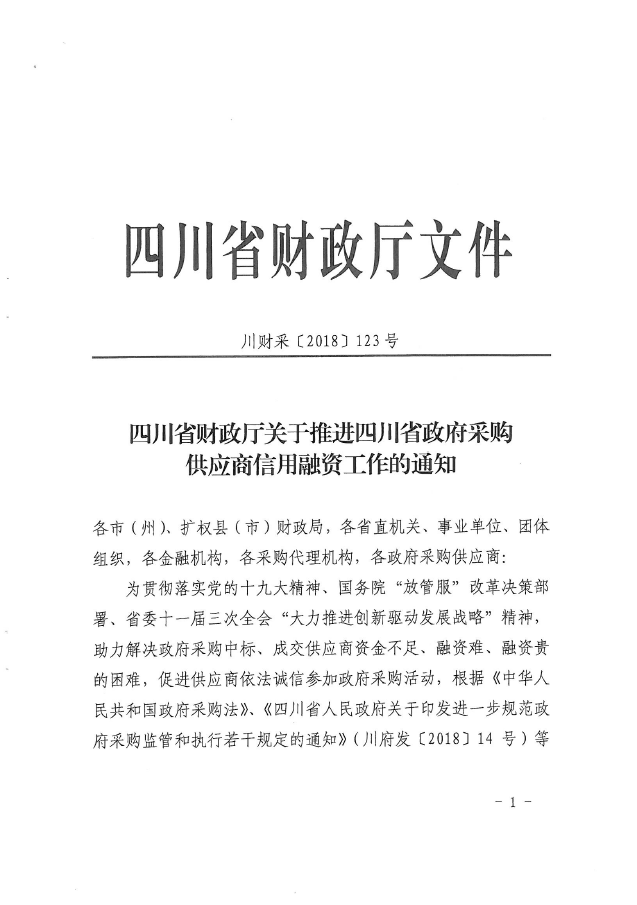 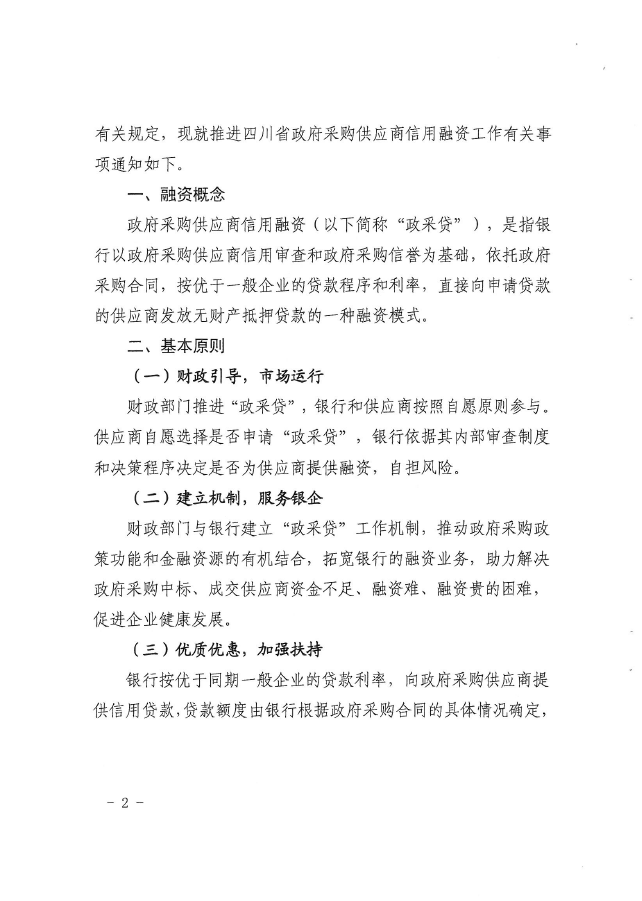 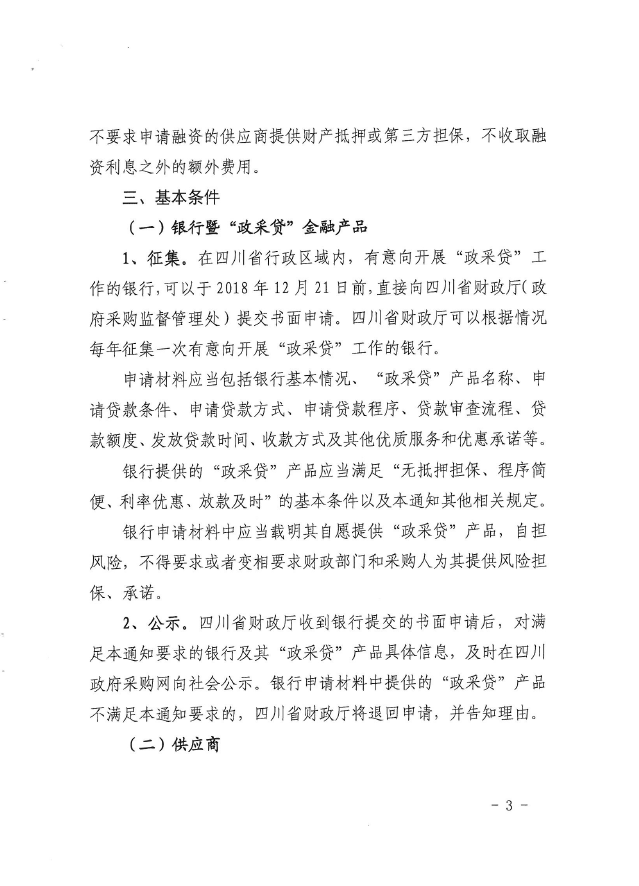 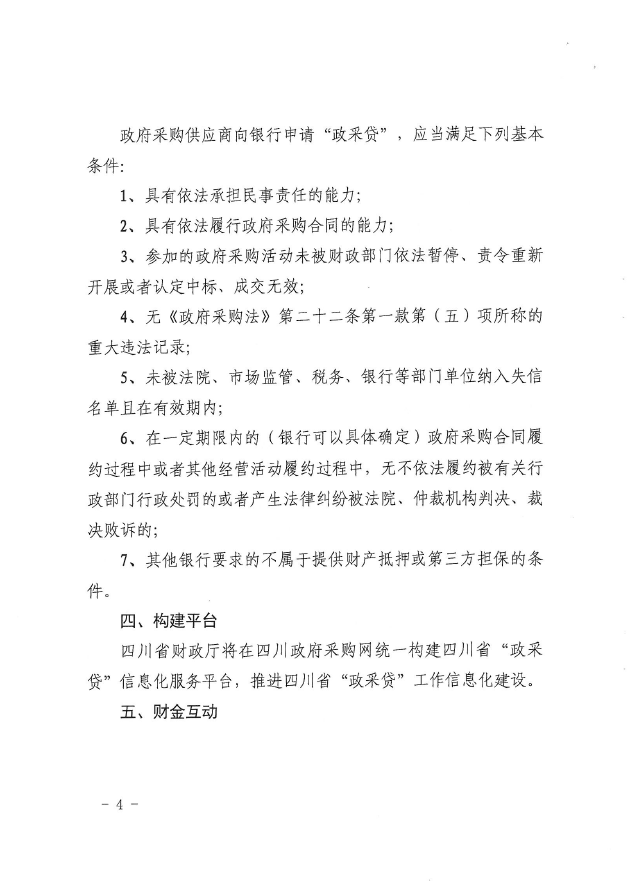 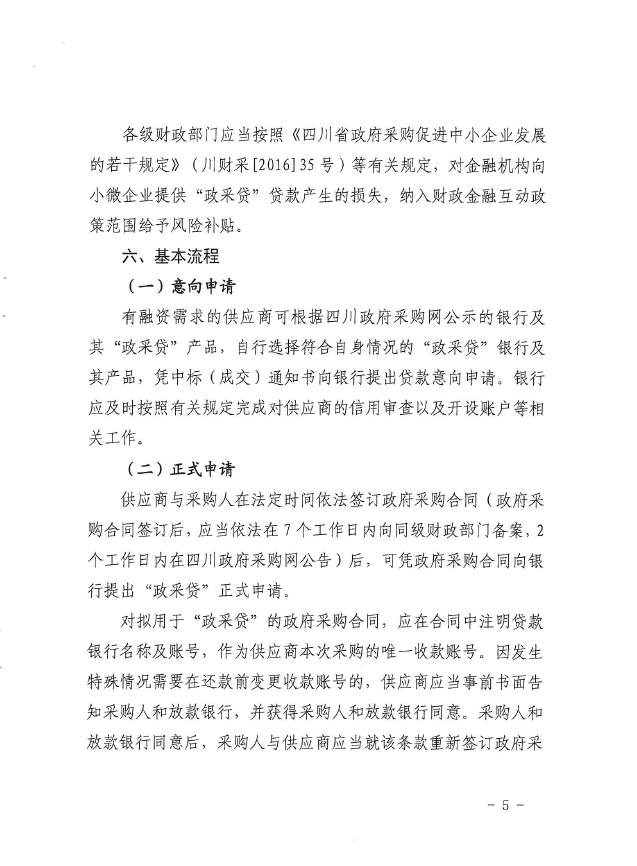 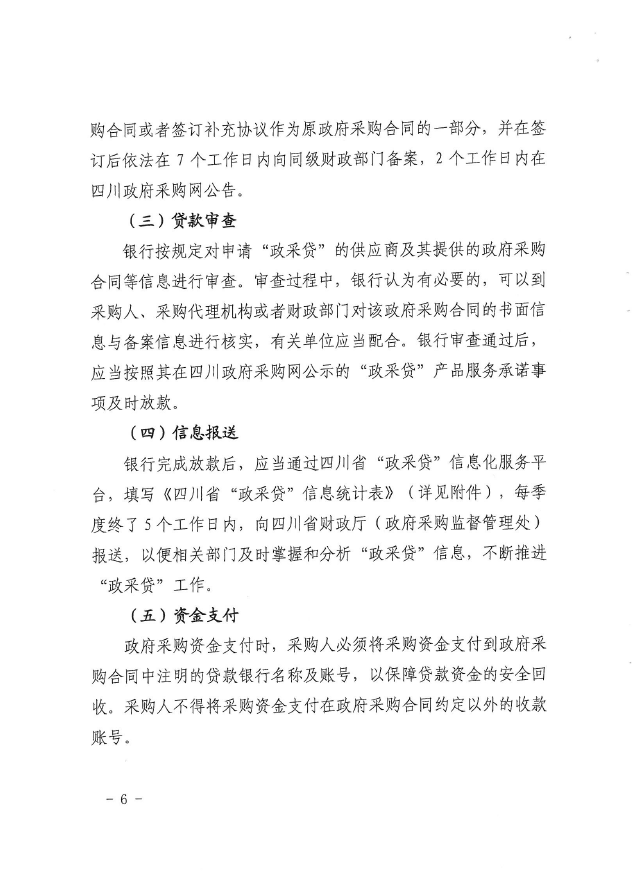 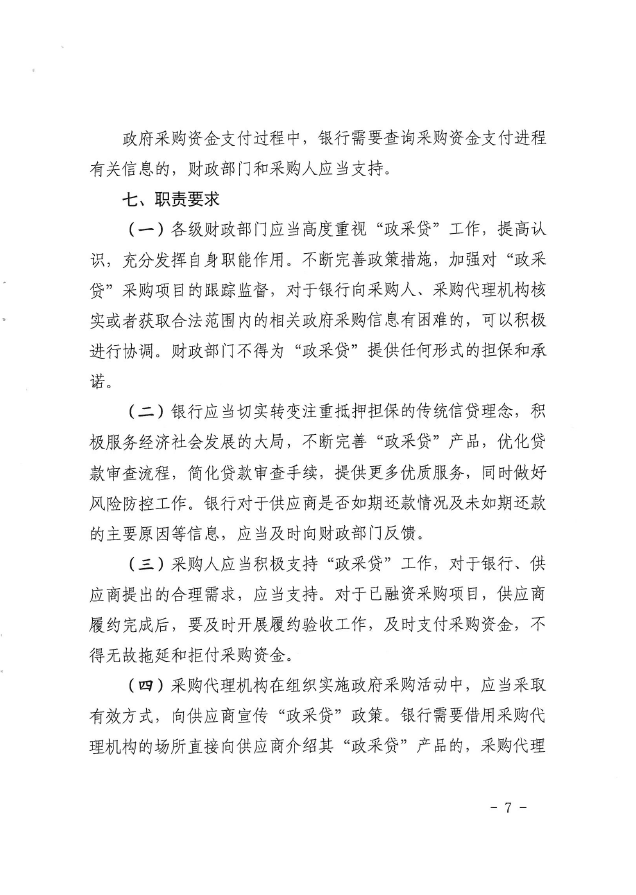 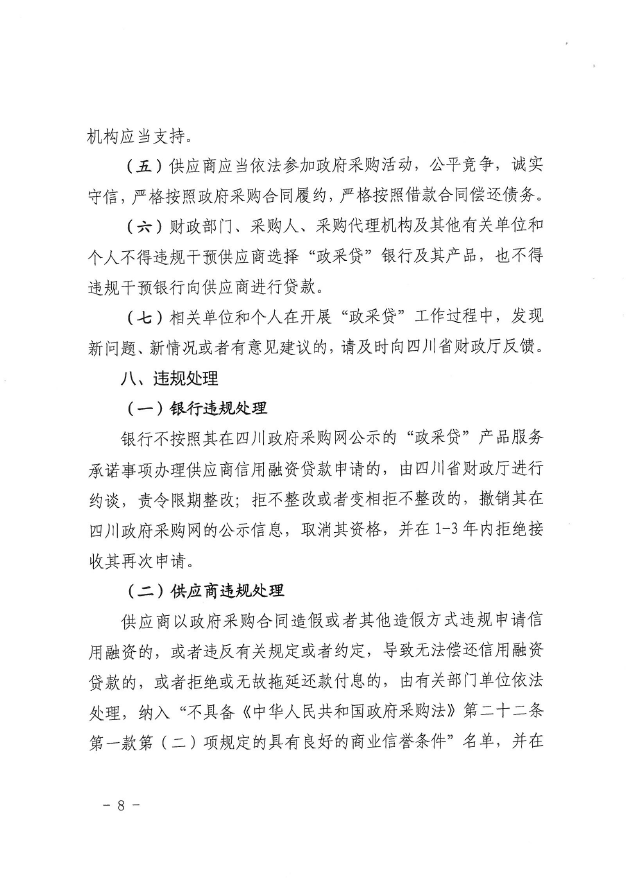 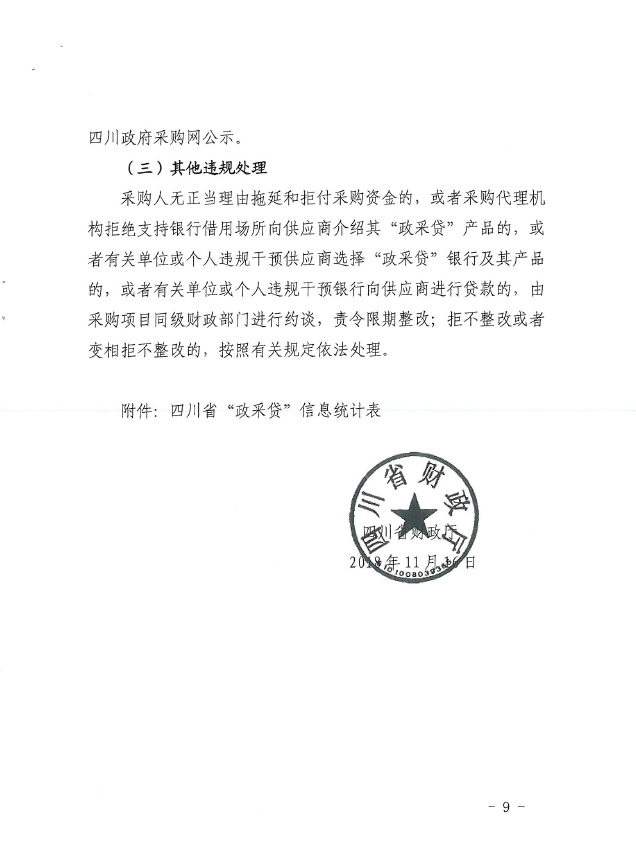 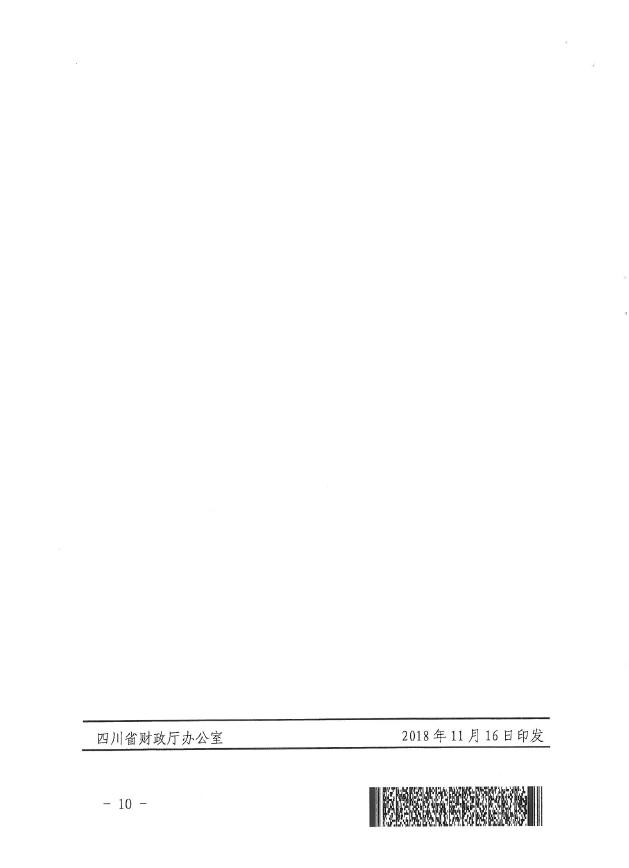 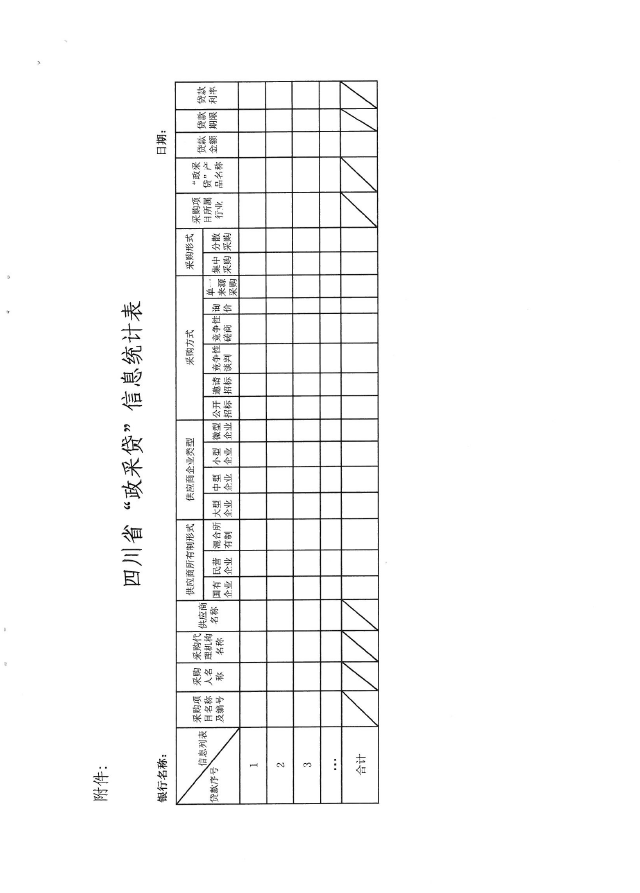 附件二：《成都市中小企业政府采购信用融资暂行办法》和《成都市级支持中小企业政府采购信用融资实施方案》（成财采〔2019〕17号）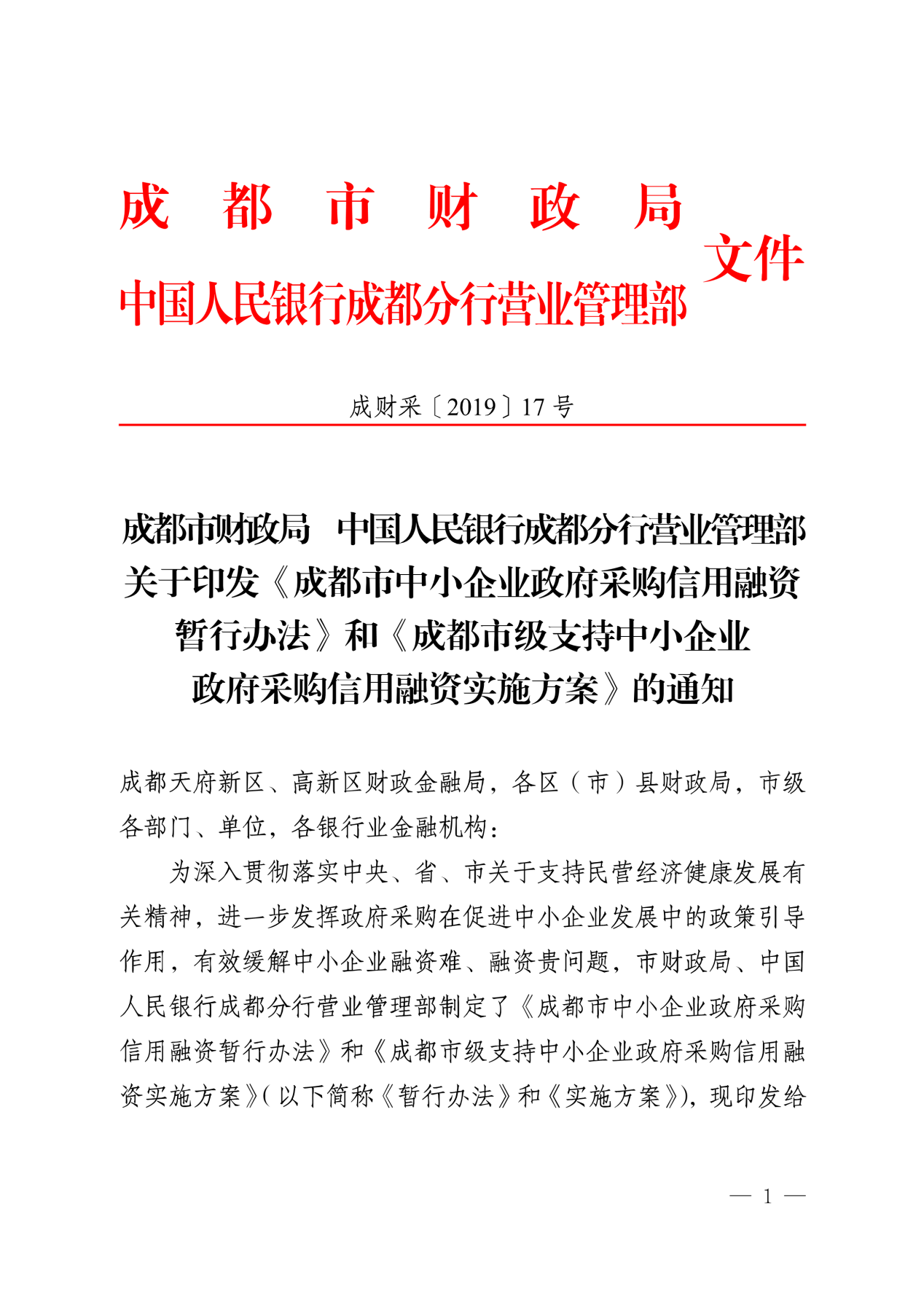 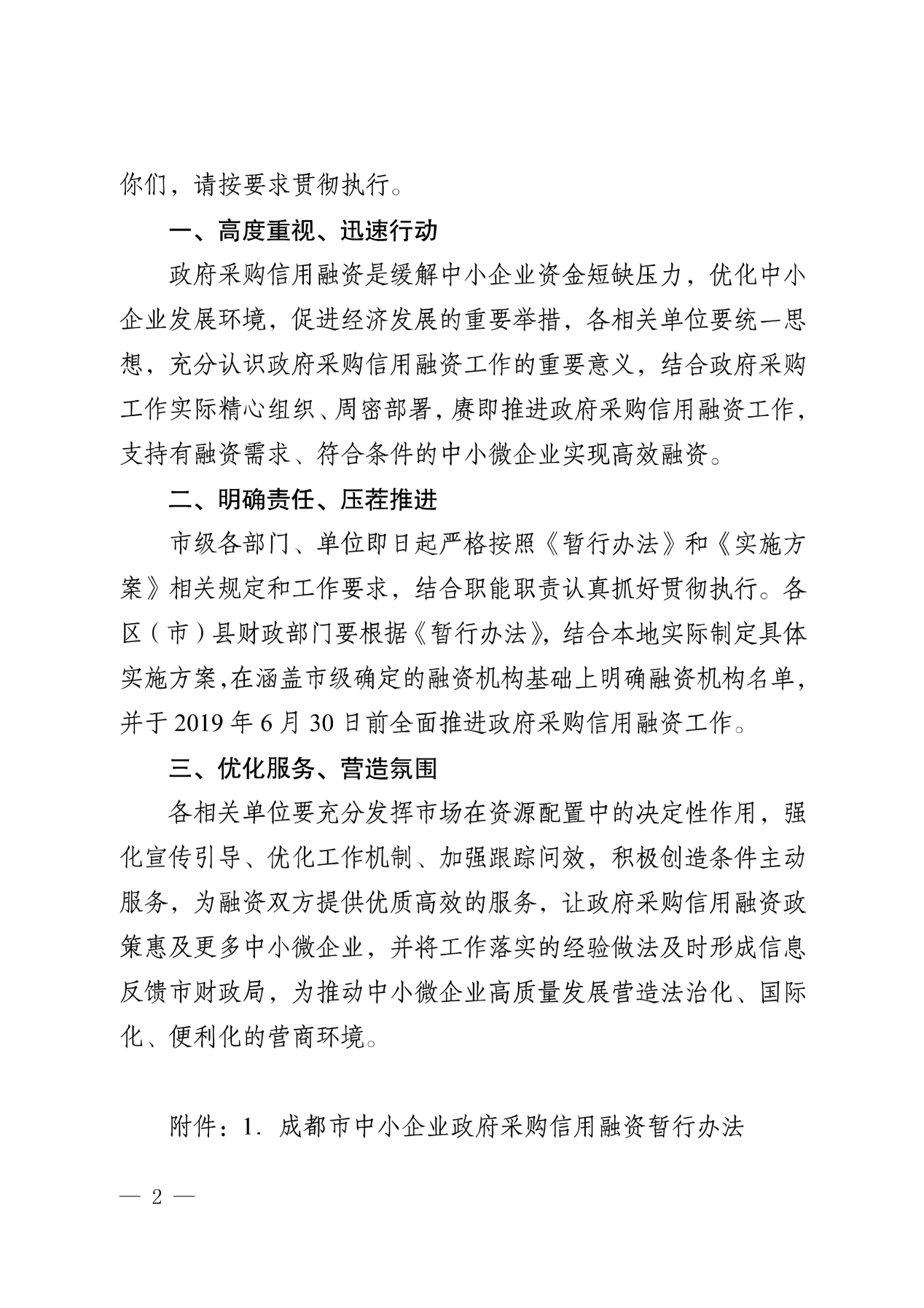 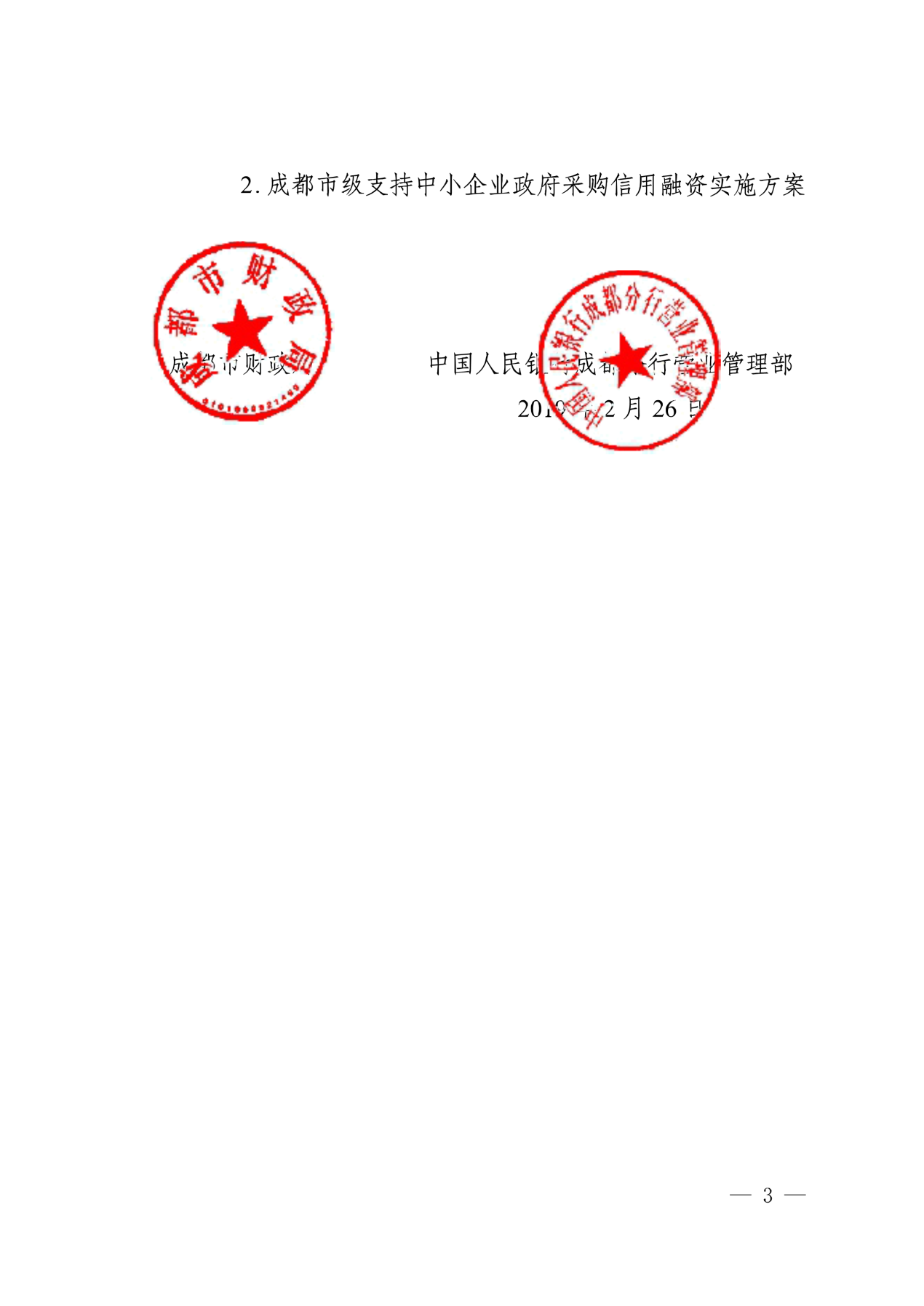 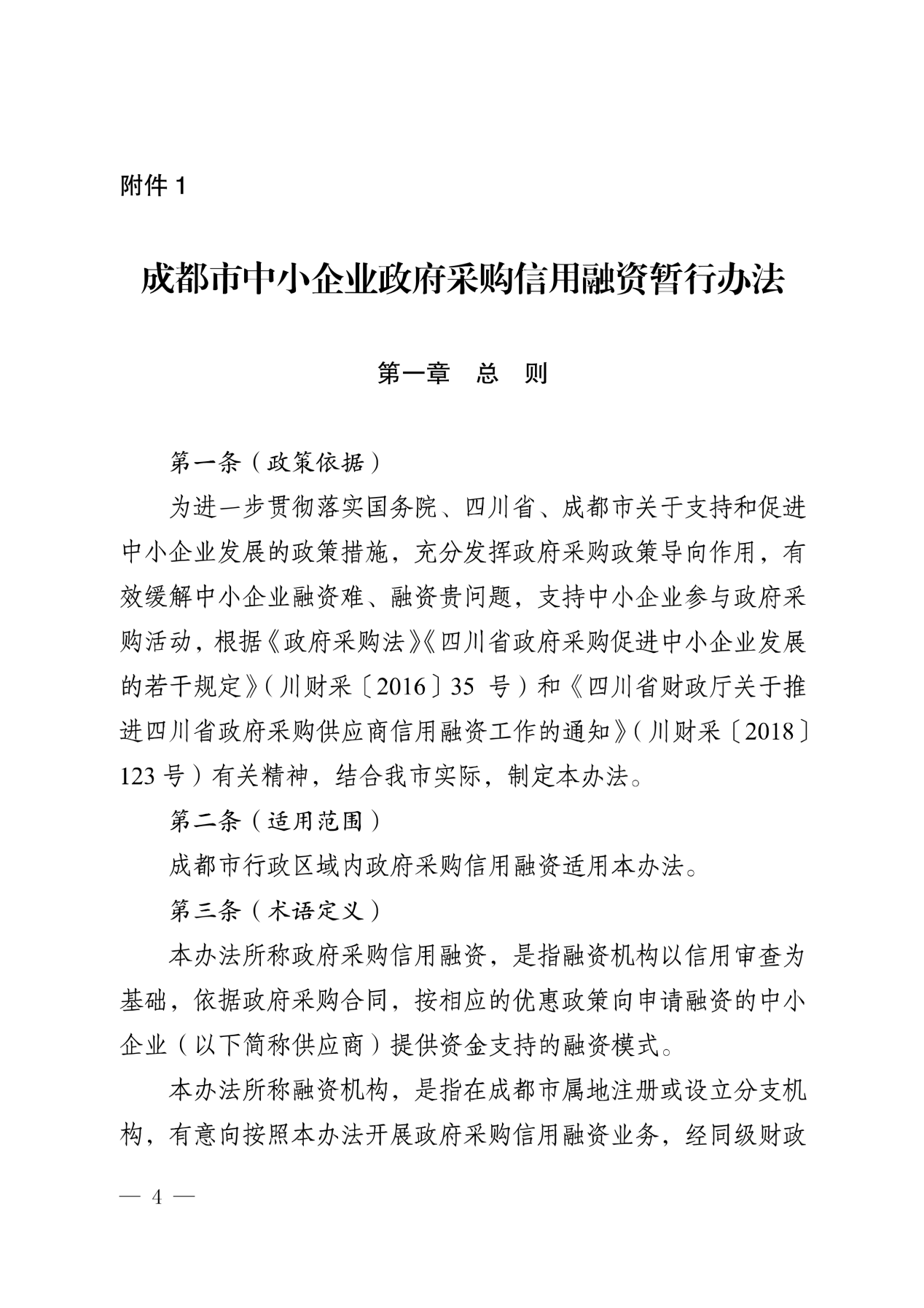 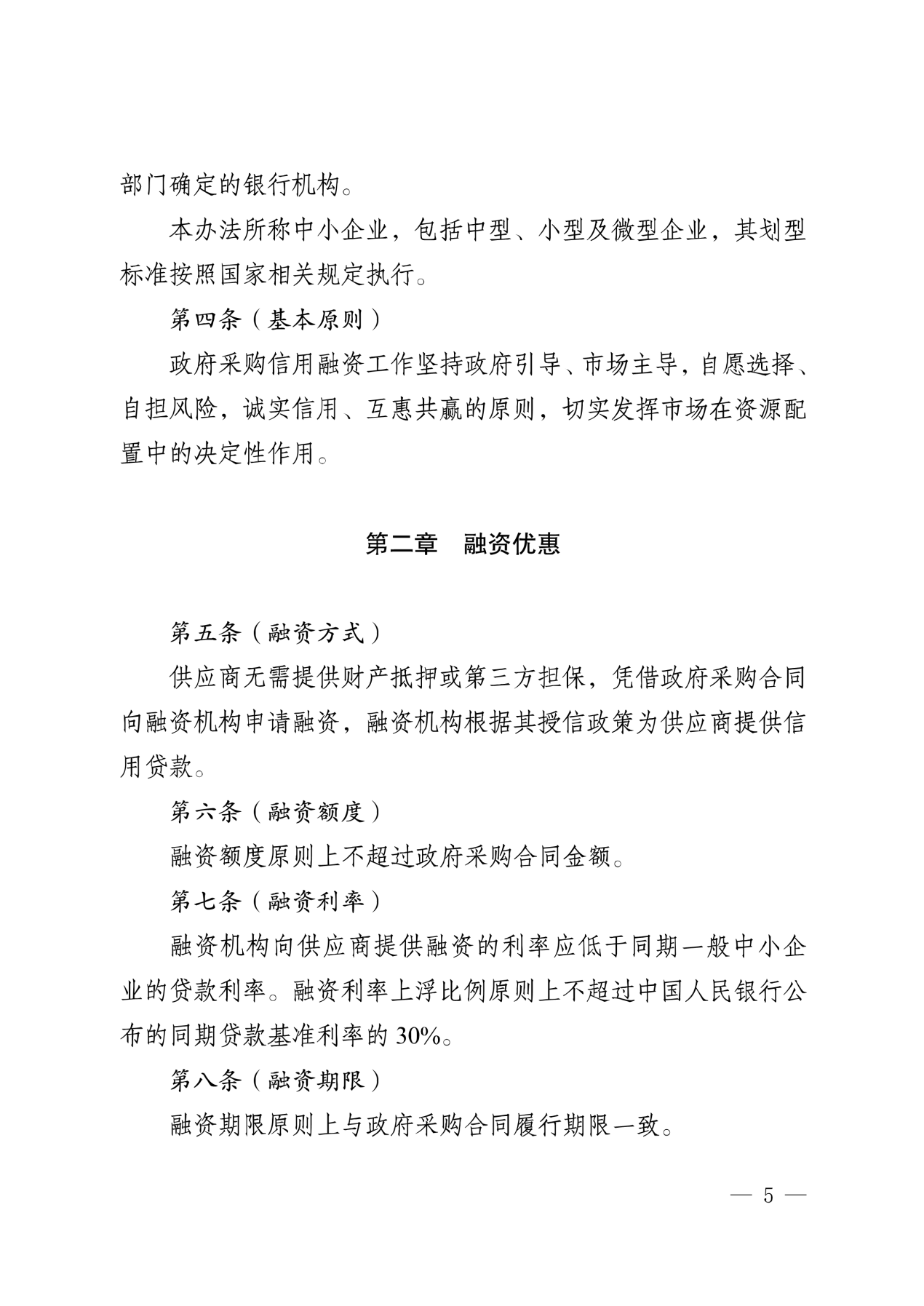 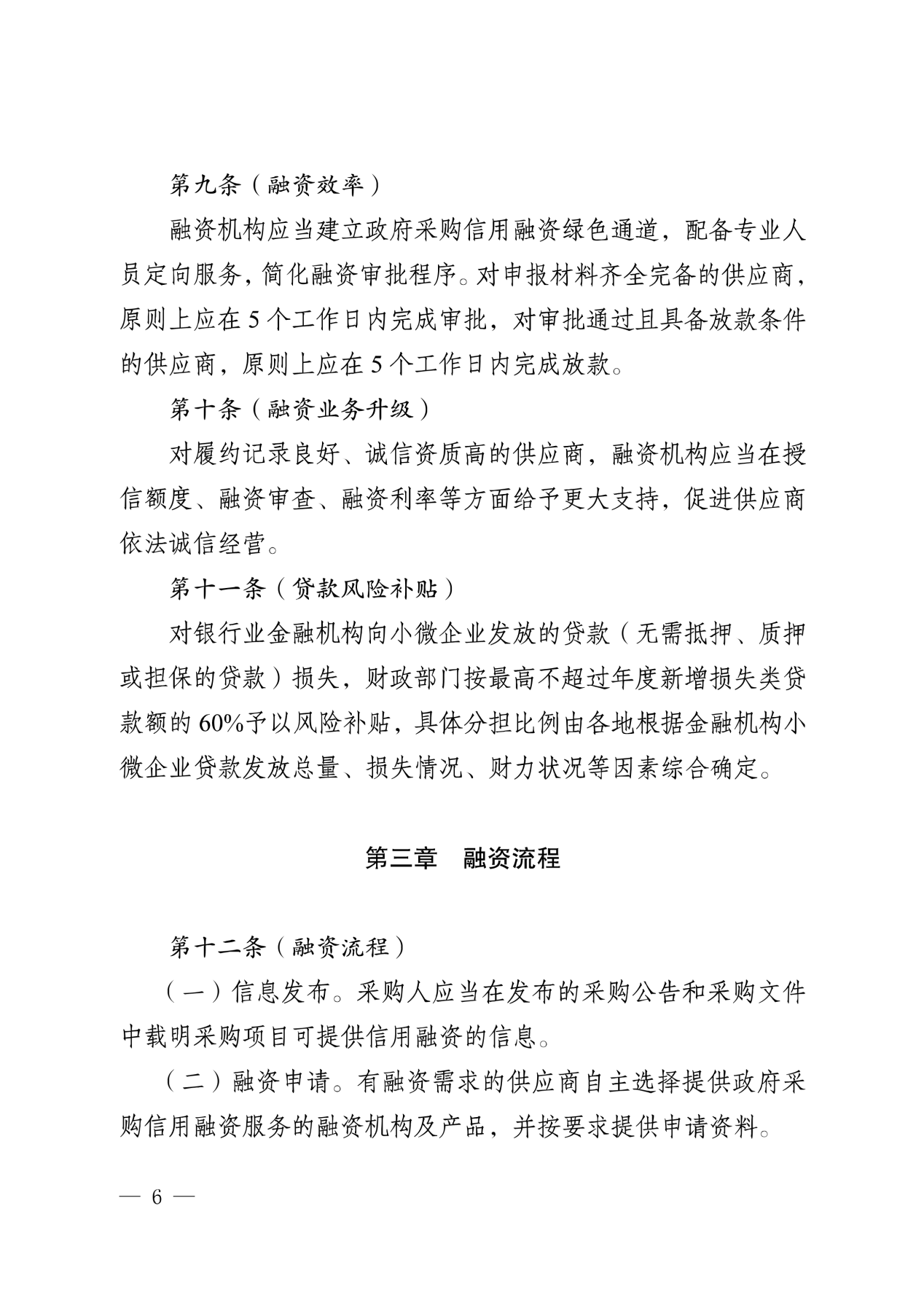 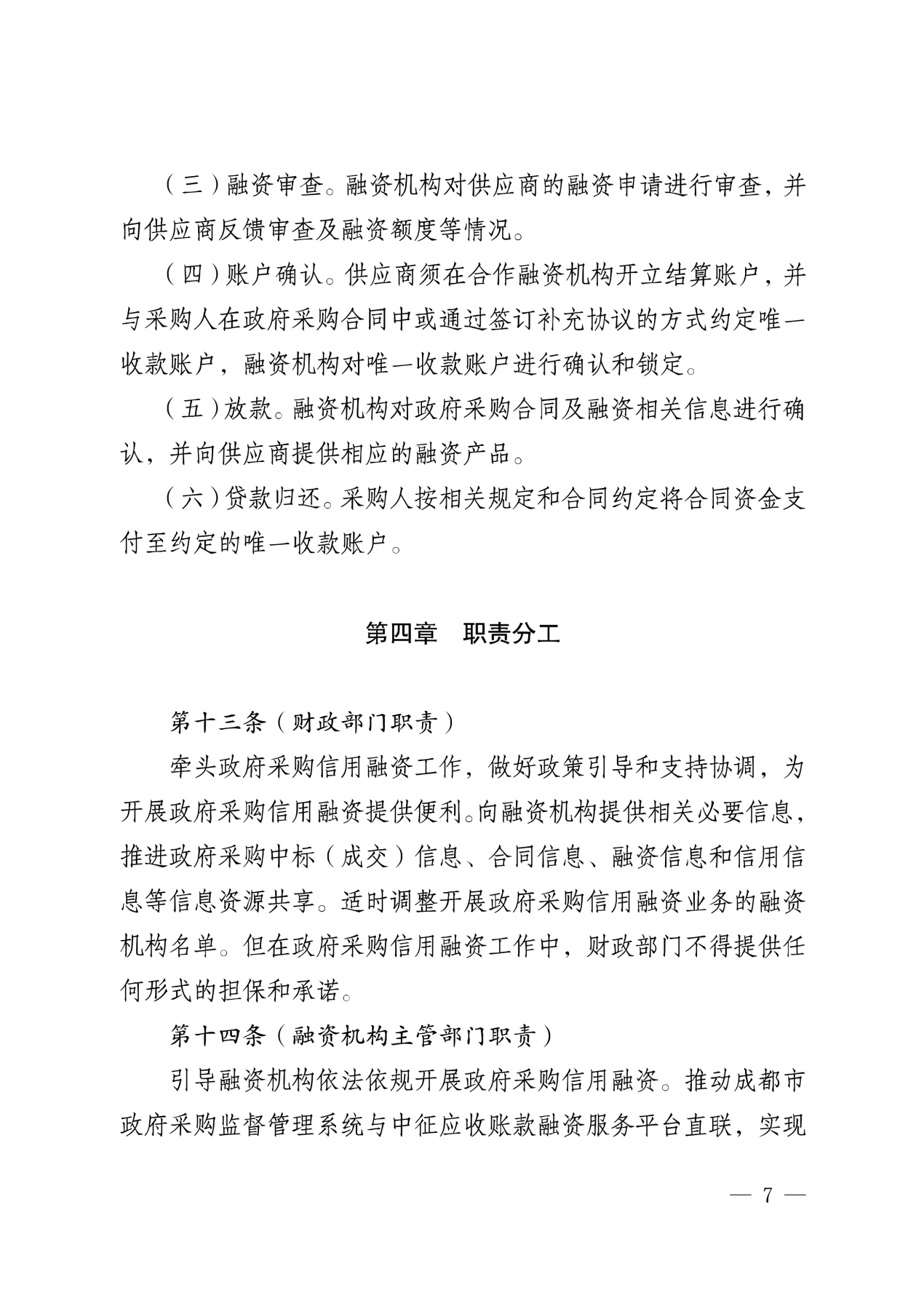 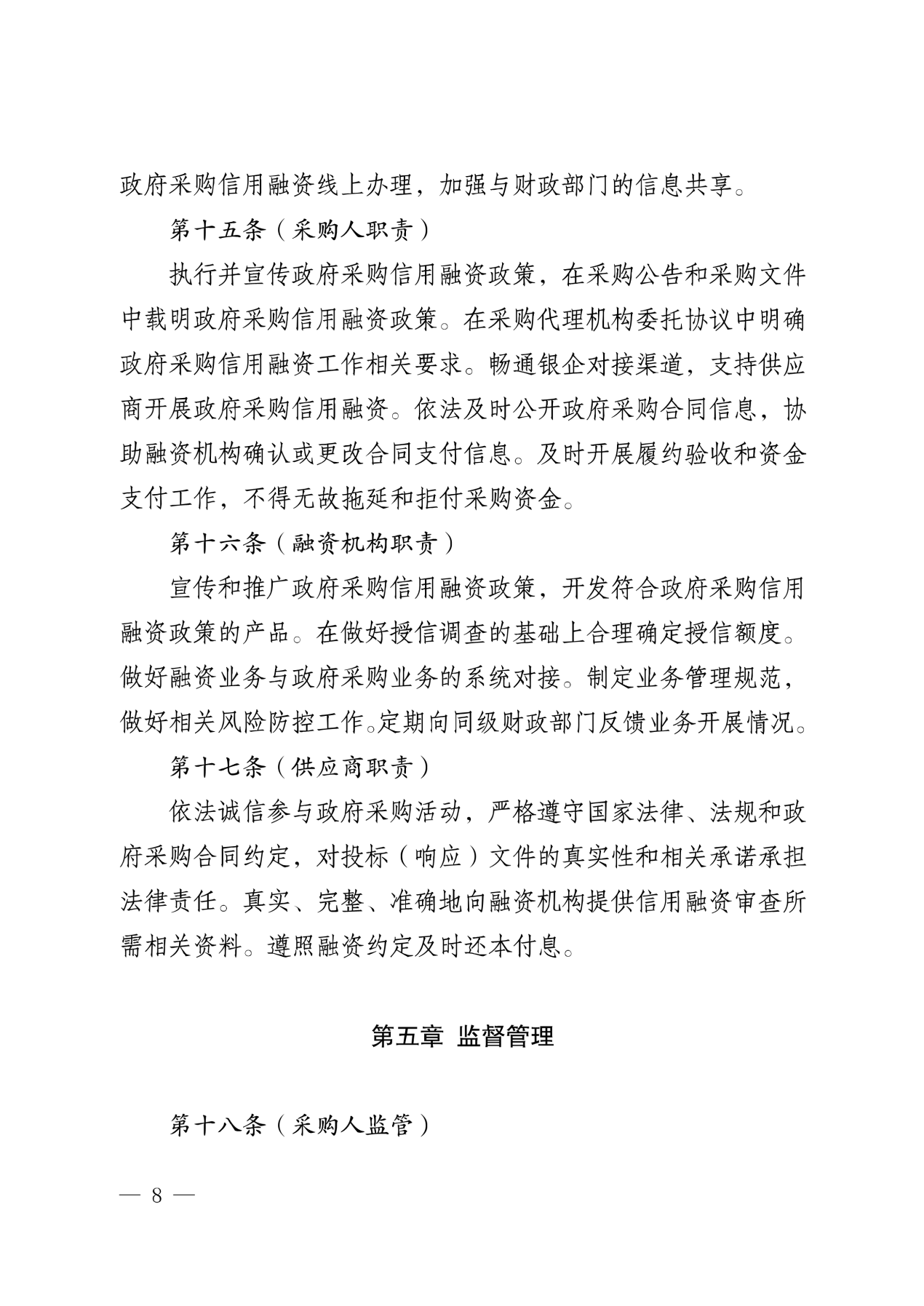 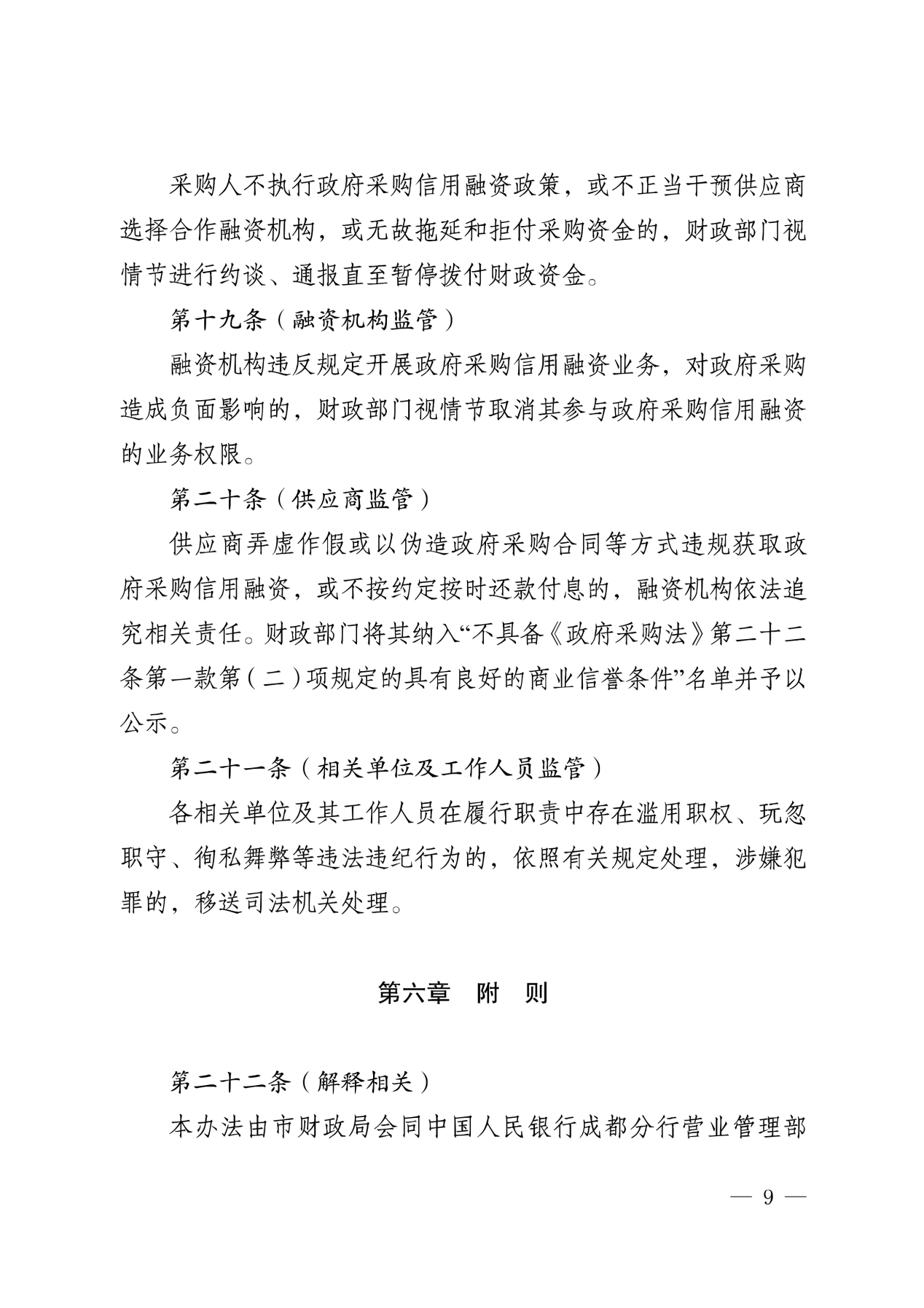 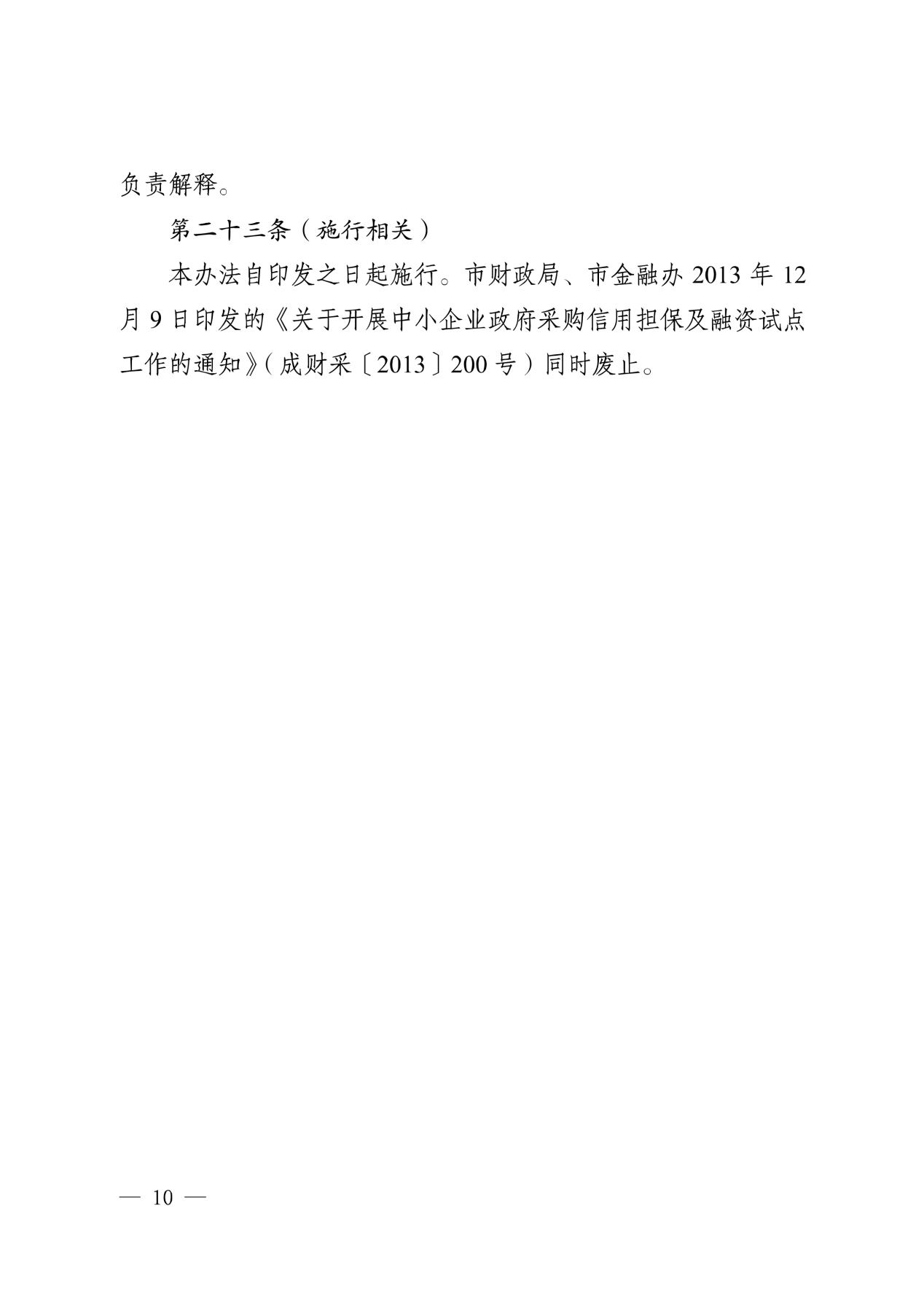 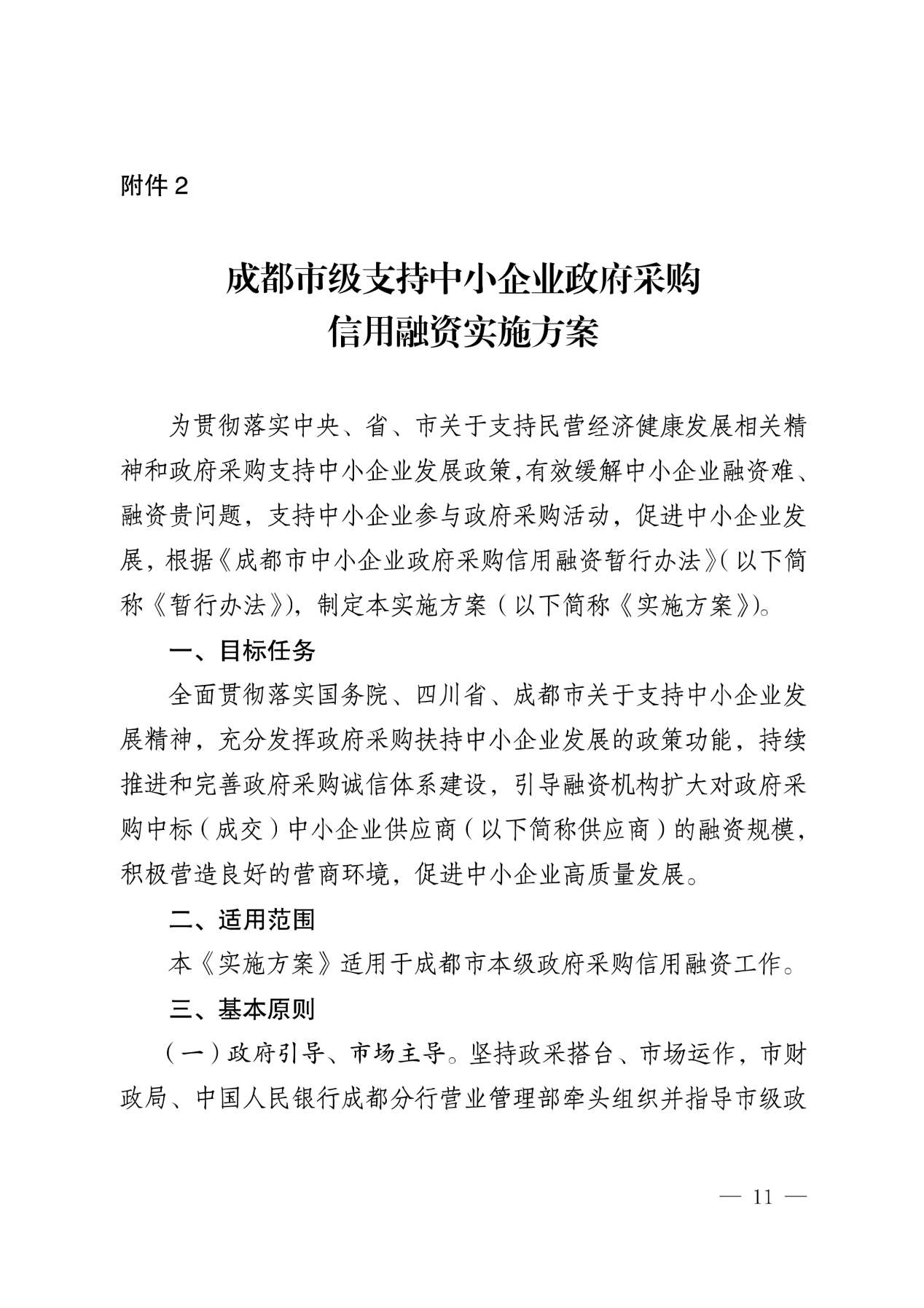 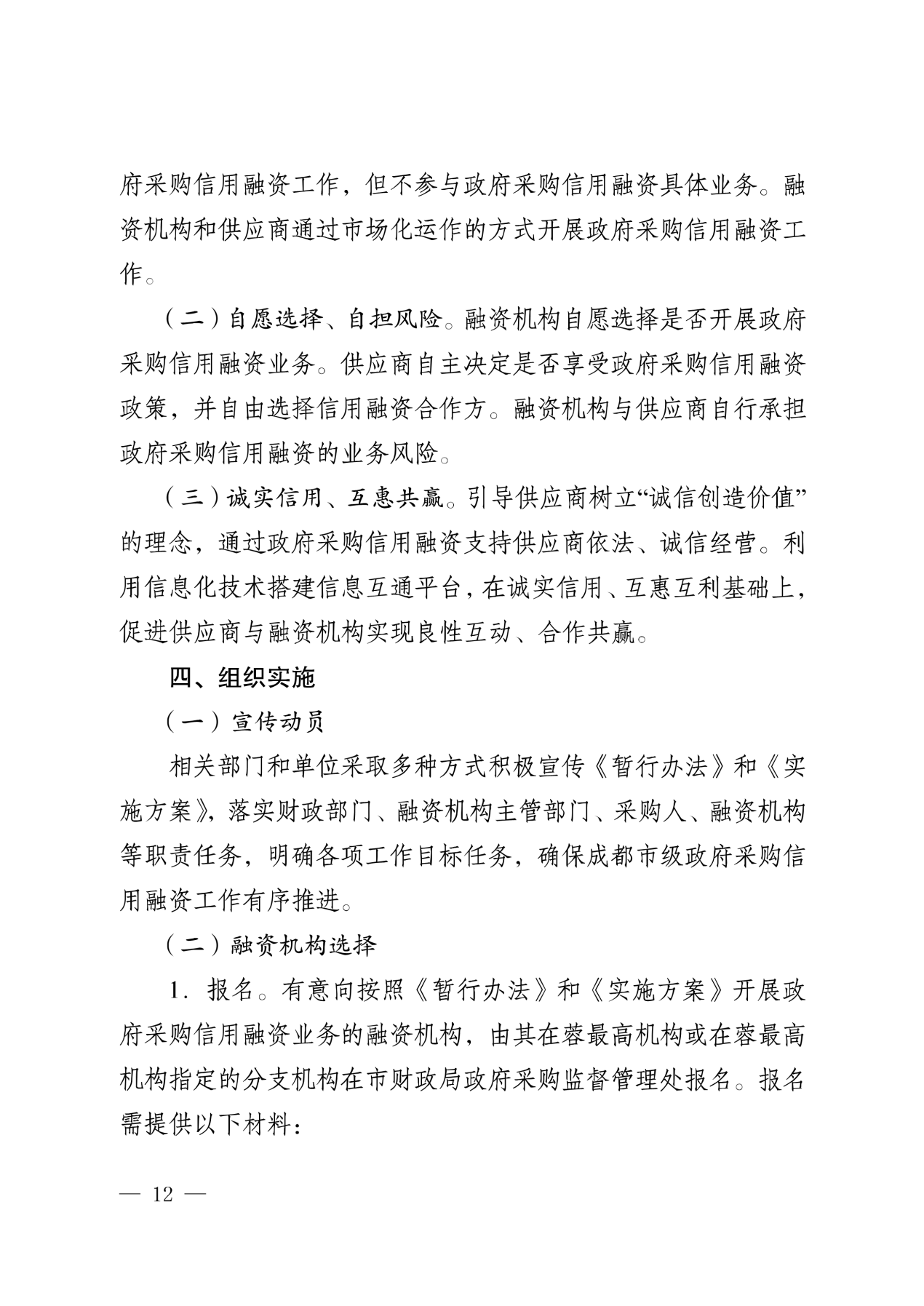 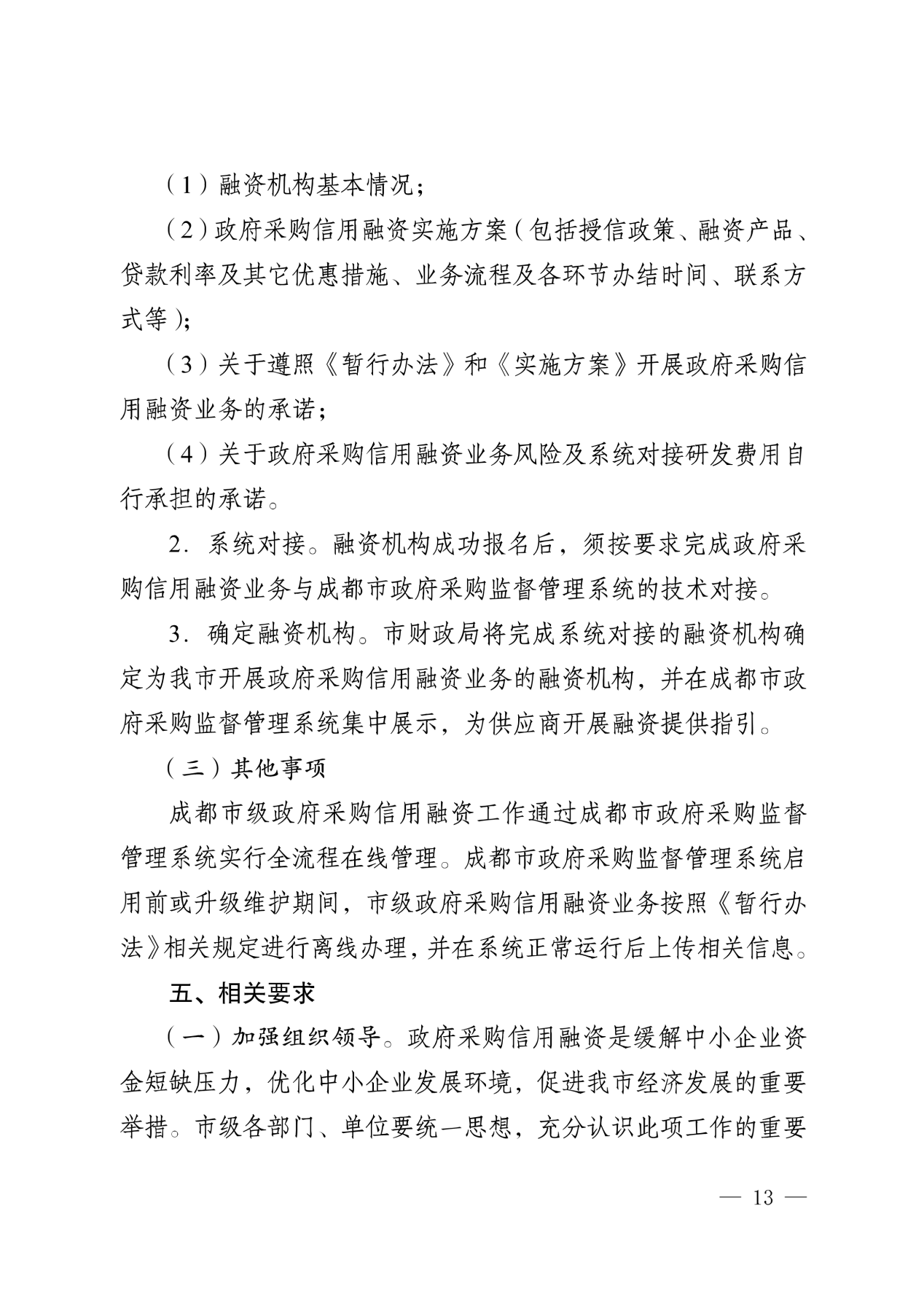 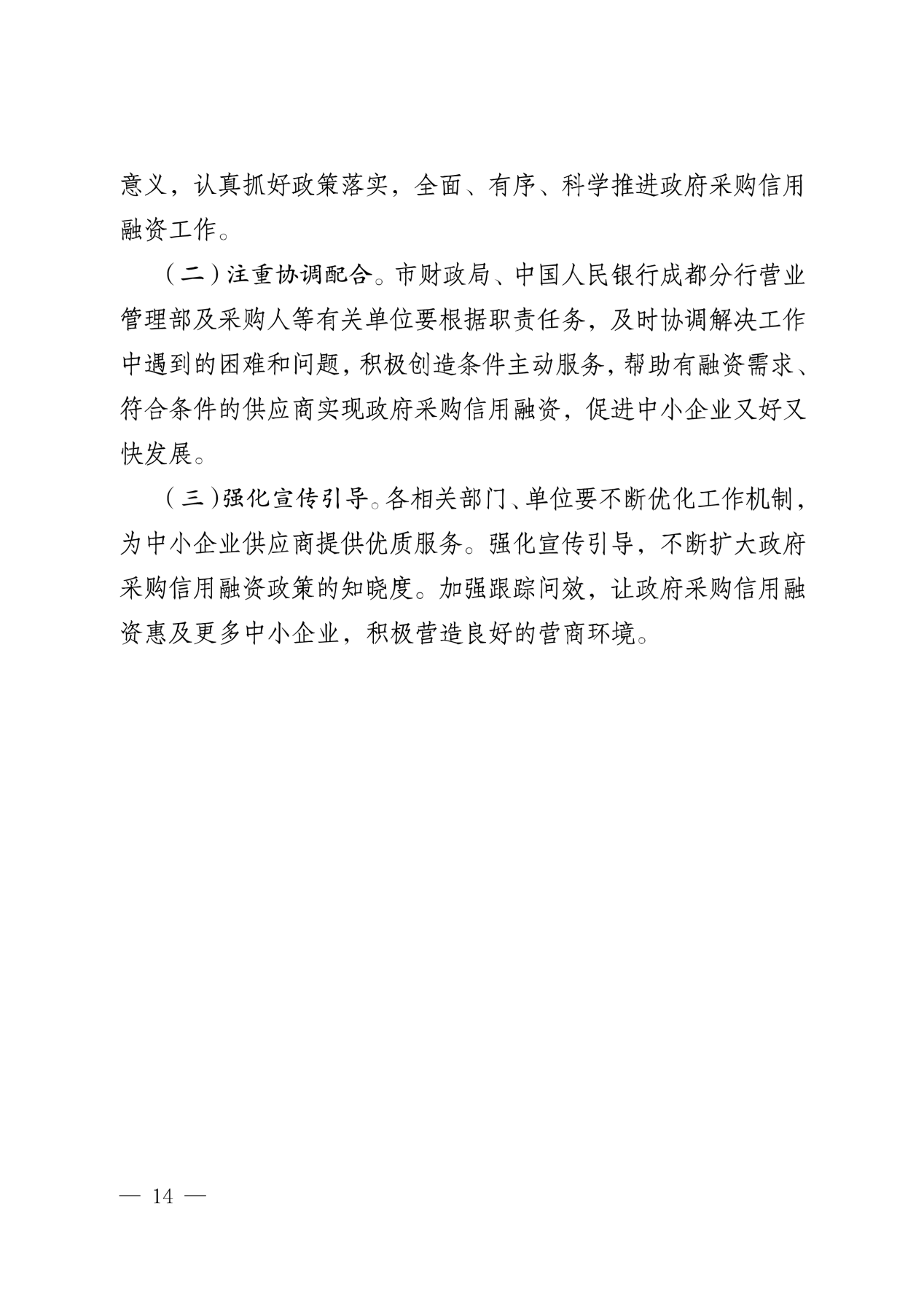 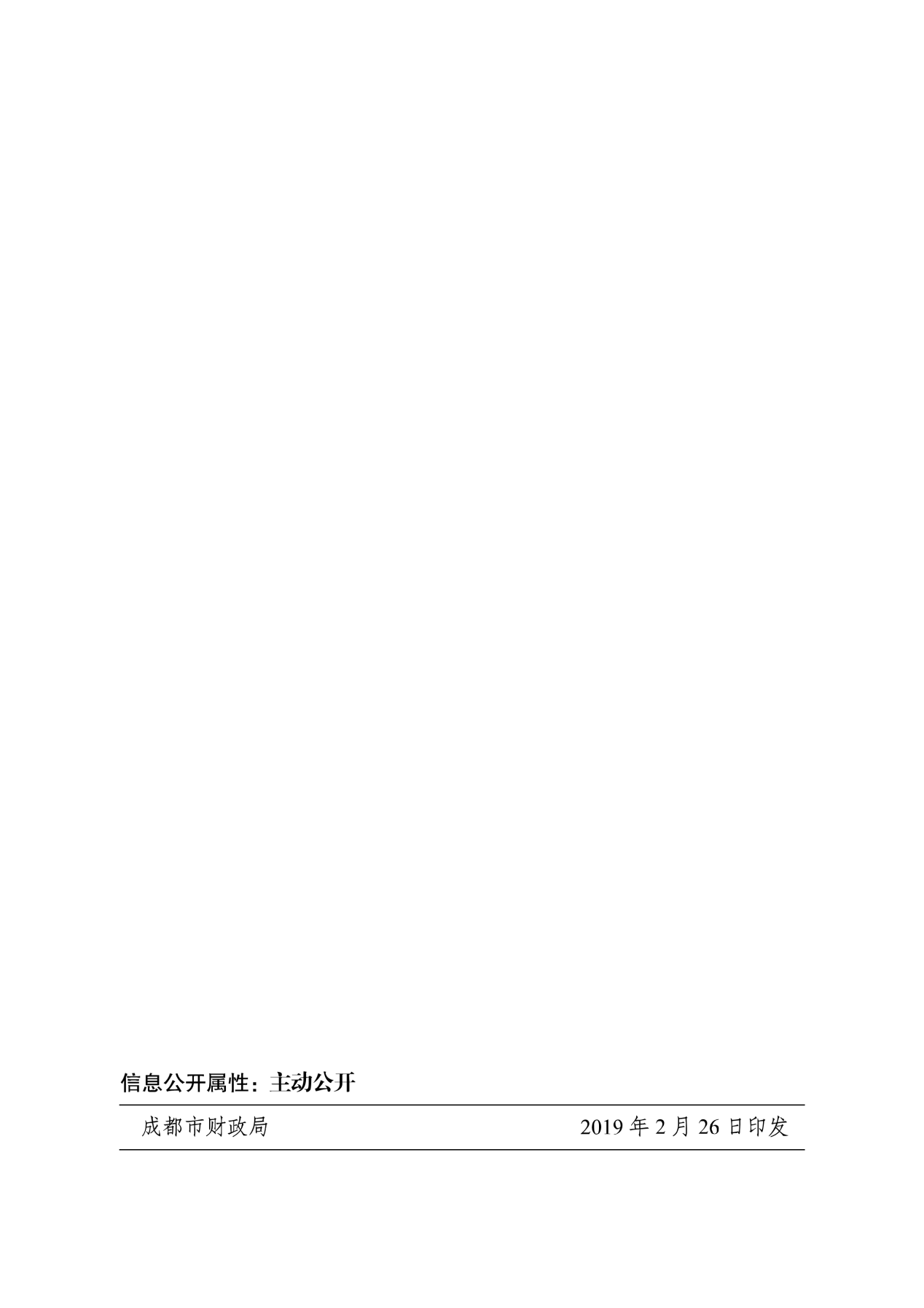 附件三：《成都市财政局关于增补“蓉采贷”政策合作银行及做好相关工作的通知》（成财采〔2020〕20号）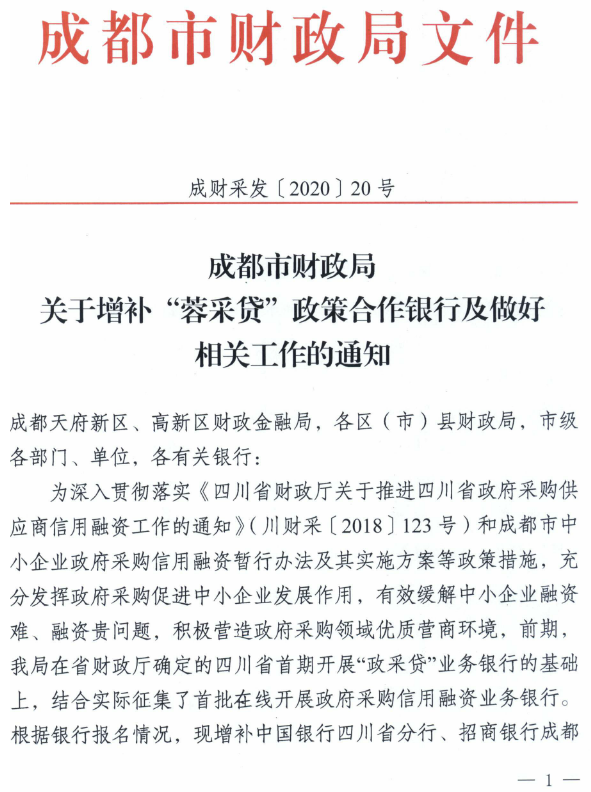 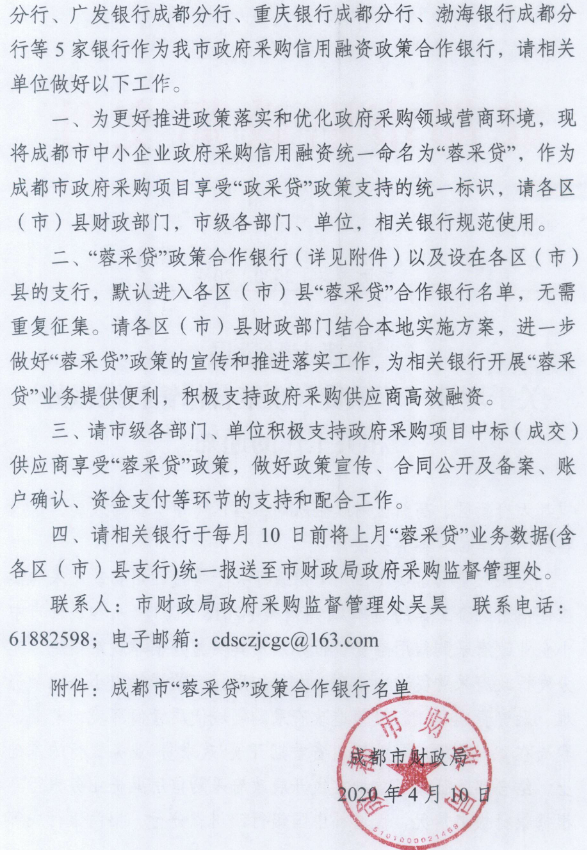 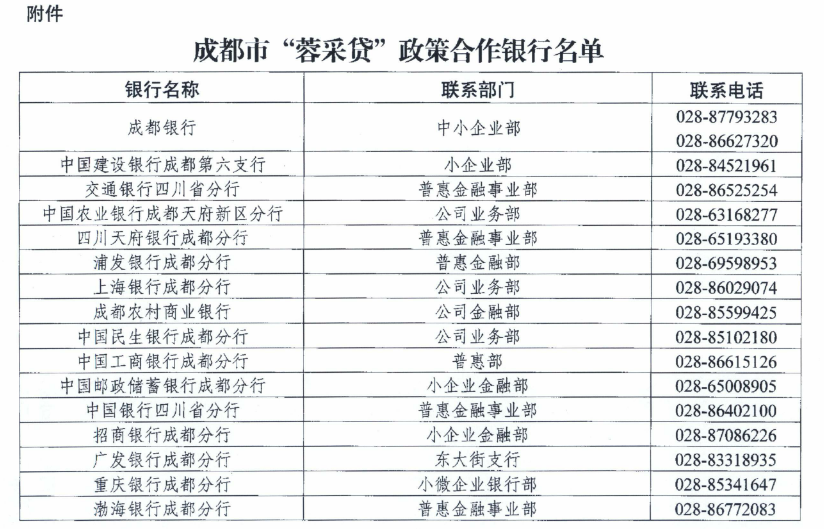 附件四：政府采购云平台使用介绍1.输入网址：https://www.zcygov.cn2.选择与项目对应的行政区域如：四川省-成都市-成都市本级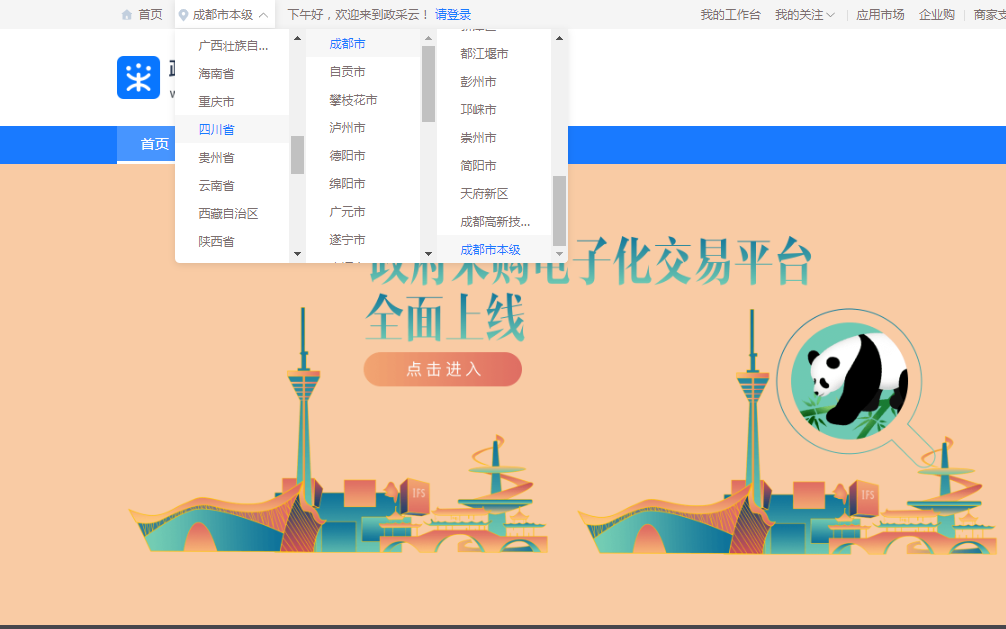 点击操作指南-供应商4.进入政采云供应商学习专题页面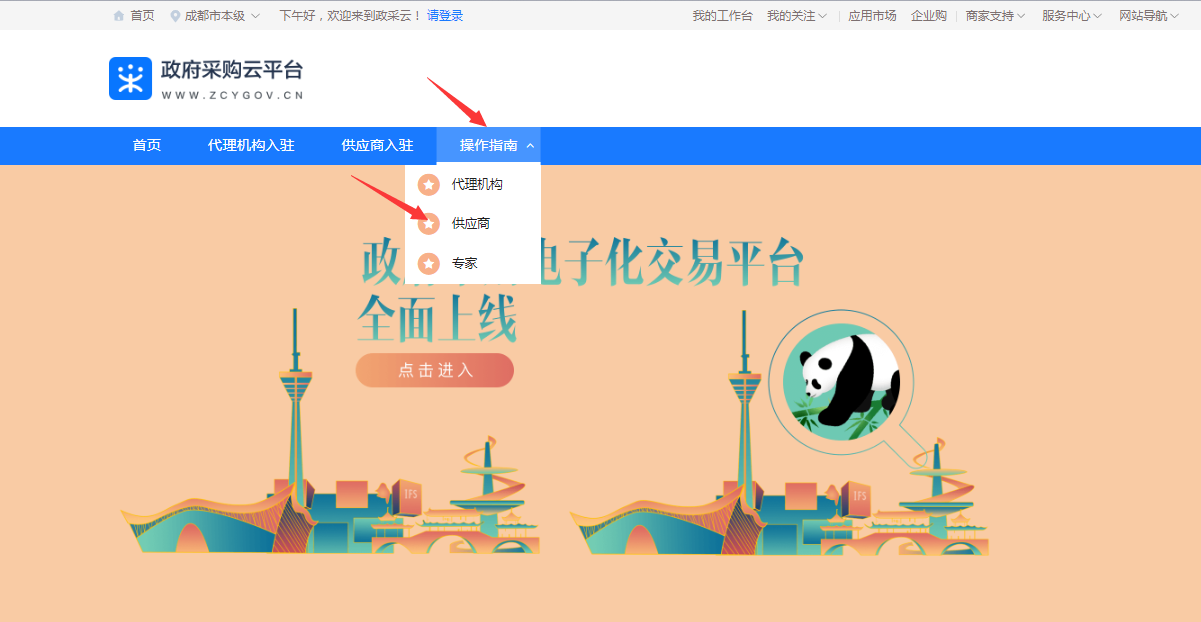 （https://edu.zcygov.cn/luban/xxzt-chengdu-gys?utm=a0017.b1347.cl50.5.0917bc90b7bb11eb807c353645758db6）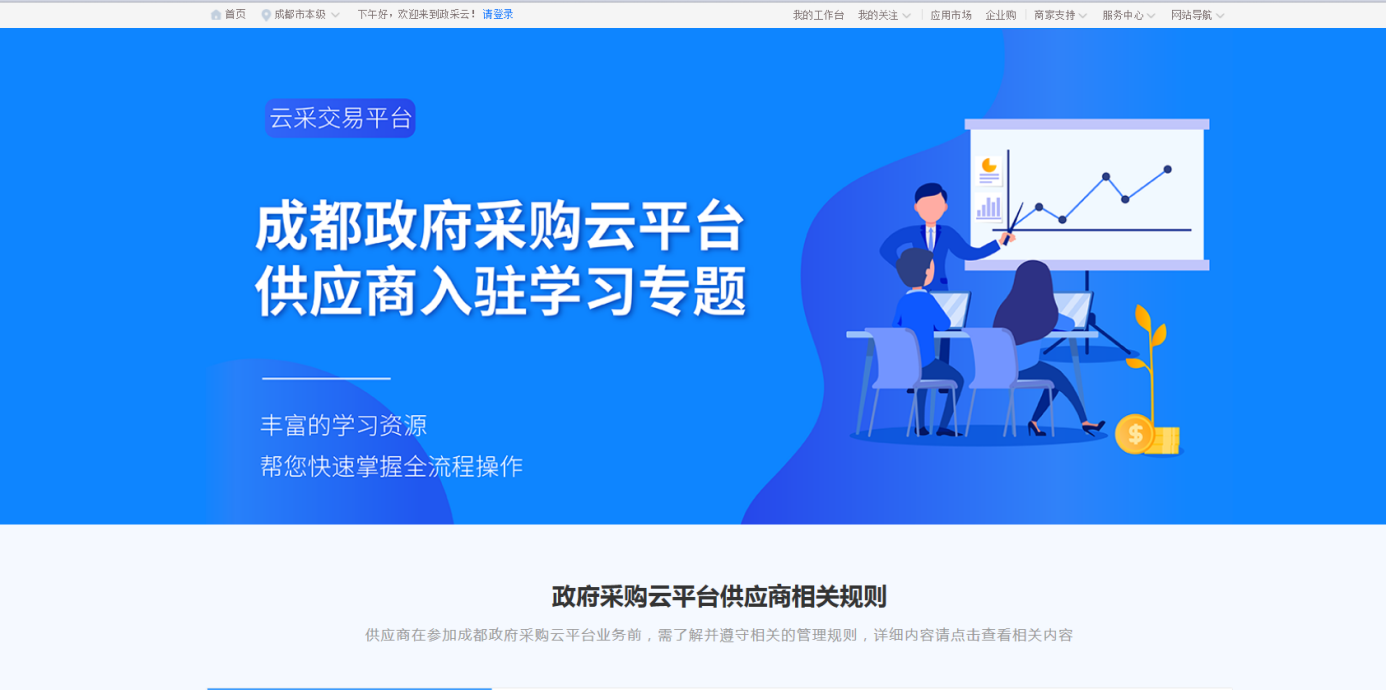 5.供应商资讯服务渠道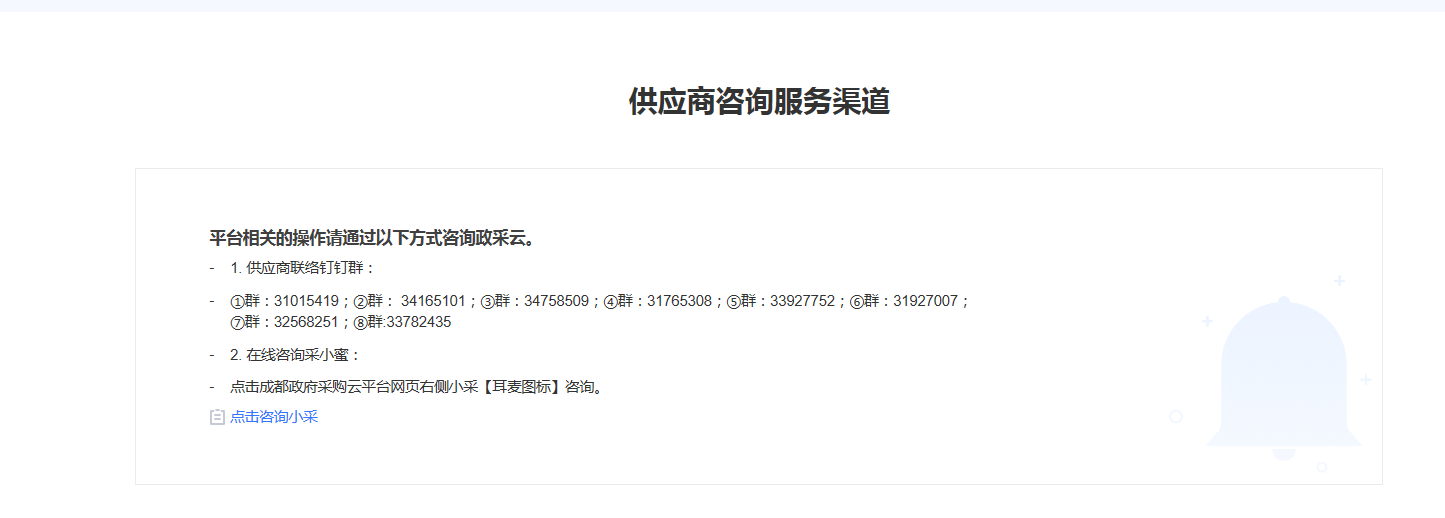 6.入驻政府采购云平台（注册）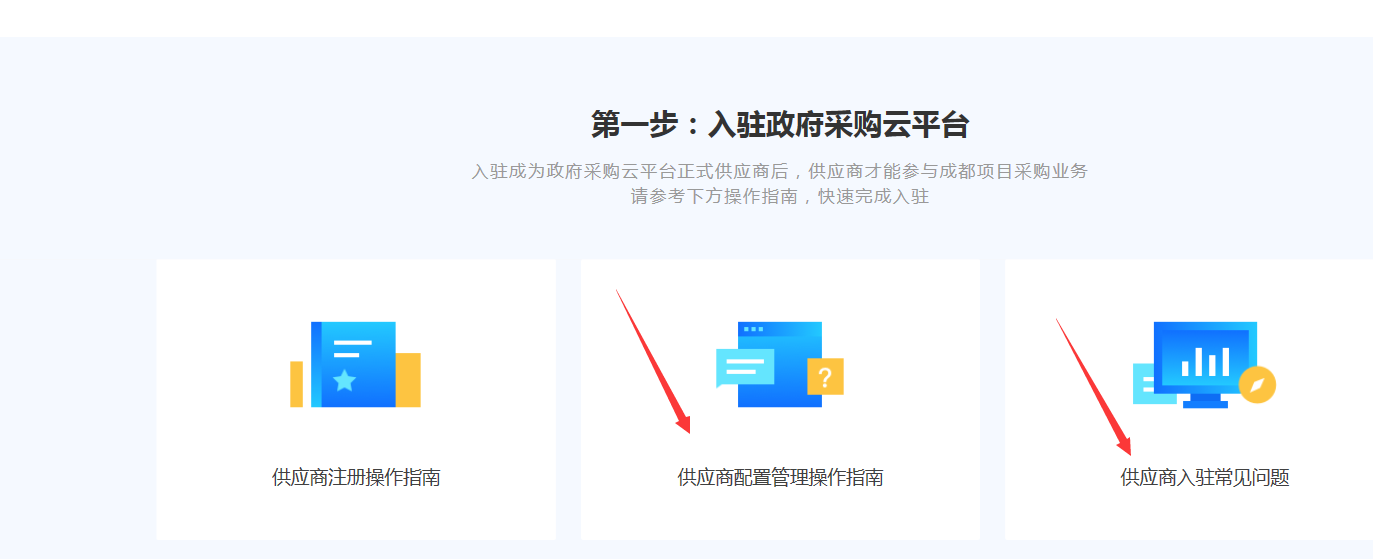 7.下载《供应商政府采购项目电子交易操作指南》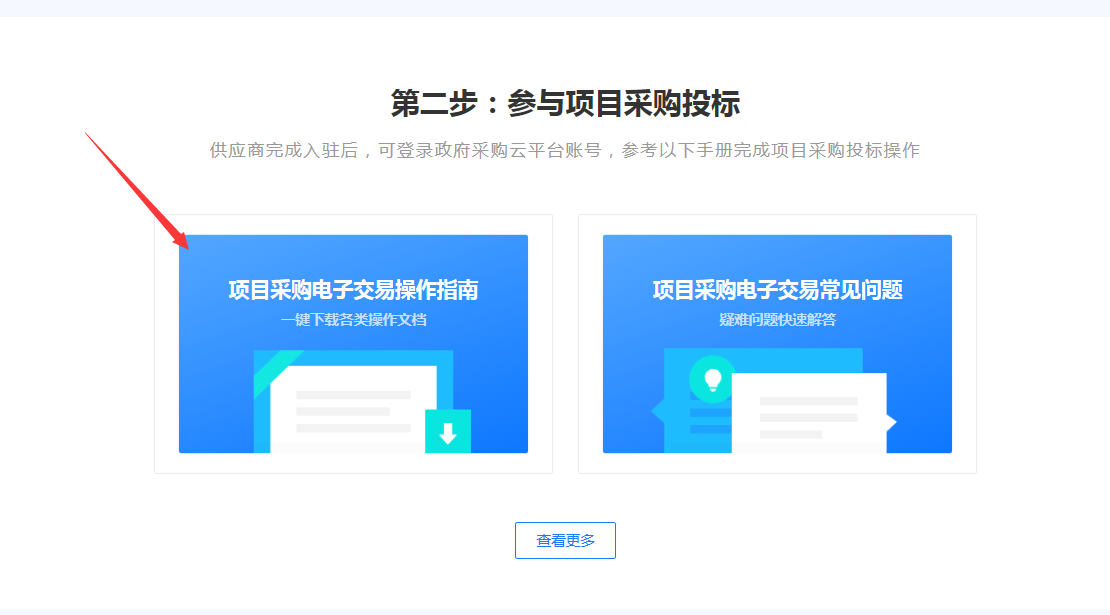 序号条款名称说明和要求1采购预算（实质性要求）预算金额：包6：197.50万元超过采购预算的投标为无效投标。1最高限价（实质性要求）最高限价：包6：197.50万元超过最高限价的报价为无效投标。2不正当竞争预防措施（实质性要求）评标委员会认为投标人的报价明显低于其他通过符合性审查投标人的报价，有可能影响产品质量或者不能诚信履约的，应当要求其在评标现场合理的时间内提供书面说明，必要时提交相关证明材料；投标人不能证明其报价合理性的，评标委员会应当将其作为无效投标处理。注：投标人提交的书面说明、相关证明材料（如涉及），应当加盖投标人（法定名称）电子印章，在评标委员会要求的时间内通过政府采购云平台进行递交，否则无效（给予供应商澄清、说明的时间不得少于30分钟，供应商已明确表示澄清、说明完毕的除外）。如因系统故障（包括组织场所停电、断网等）导致系统无法使用的，由投标人按评标委员会的要求进行澄清或者说明。3进口产品（实质性要求）本项目招标文件中未载明“允许采购进口产品”的产品，视为拒绝进口产品参与竞争，供应商以进口产品投标时，将按无效投标处理。载明“允许采购进口产品”的产品，不限制国产产品参与竞争。4促进中小企业发展政府采购政策(监狱企业、残疾人福利性单位均视同小微企业) 一、促进中小企业发展政府采购政策(监狱企业、残疾人福利性单位均视同小微企业)1.根据《政府采购促进中小企业发展管理办法》（财库〔2020〕46号）的规定,在政府采购活动中，供应商提供的货物、工程或者服务符合财库〔2020〕46号文第四条规定情形的，享受该办法规定的中小企业扶持政策。2.中小企业参加政府采购活动应当提供《中小企业声明函》原件，未提供的，视为放弃享受相关中小企业扶持政策。3.残疾人福利性单位参加政府采购活动应当提供《残疾人福利性单位声明函》原件，未提供的，视为放弃享受中小企业扶持政策。4.监狱企业参加政府采购活动应当提供由省级以上监狱管理局、戒毒管理局(含新疆生产建设兵团)出具的属于监狱企业的证明文件，未提供的，视为放弃享受中小企业扶持政策。5.符合中小企业划分标准的个体工商户，在政府采购活动中视同中小企业。6.以联合体形式参加政府采购活动，联合体各方均为中小企业的，联合体视同中小企业。其中，联合体各方均为小微企业的，联合体视同小微企业。情形一：专门面向中小企业采购（适用于预留份额专门面向中小企业采购的采购项目或采购包）1.根据《政府采购促进中小企业发展管理办法》（财库〔2020〕46号）的规定，对适宜由中小企业提供的采购项目和采购包，预留份额专门面向中小企业采购。2.采购项目整体或采购包专门面向中小企业采购的，供应商应为中小微企业、监狱企业、残疾人福利性单位；3.要求以联合体形式参加或者合同分包的，联合体协议或者分包意向协议中约定的中小企业合同金额占到合同总金额的比例应达到预留的比例。（组成联合体或者接受分包合同的中小企业与联合体内其他企业、分包企业之间不得存在直接控股、管理关系。）4.对于预留份额专门面向中小企业采购的采购项目或采购包，不再执行小微企业价格扣除的政策评审优惠。情形二：小微企业（监狱企业、残疾人福利性单位视同小微企业）价格扣除（适用于未预留份额专门面向中小企业采购的采购项目，以及预留份额项目中的非预留部分采购包）1.根据《政府采购促进中小企业发展管理办法》（财库〔2020〕46号）的规定，对于经主管预算单位统筹后未预留份额专门面向中小企业采购的采购项目，以及预留份额项目中的非预留部分采购包，对符合规定的小微企业报价给予10%的扣除，用扣除后的价格参加评审。2.接受大中型企业与小微企业组成联合体或者允许大中型企业向一家或者多家小微企业分包的采购项目，对于联合体协议或者分包意向协议约定小微企业的合同份额占到合同总金额 30%以上的，采购人、采购代理机构应当对联合体或者大中型企业的报价给予3%的扣除，用扣除后的价格参加评审。（组成联合体或者接受分包的小微企业与联合体内其他企业、分包企业之间存在直接控股、管理关系的，不享受价格扣除优惠政策。）二、采购标的所属行业
本项目采购标的对应的中小企业划分标准所属行业：详见招标文件第六章。5节能、环保及无线局域网产品政府采购政策一、节能、环保产品政府采购政策：根据《财政部 发展改革委 生态环境部 市场监管总局关于调整优化节能产品、环境标志产品政府采购执行机制的通知》（财库〔2019〕9号）相关要求，依据品目清单和认证证书实施政府优先采购和强制采购。本项目采购的产品属于品目清单范围的，依据国家确定的认证机构出具的、处于有效期之内的节能产品、环境标志产品认证证书，对获得证书的产品实施政府优先采购或强制采购。本项目采购的产品属于品目清单强制采购范围的，供应商应按上述要求提供产品认证证书复印件并加盖供应商单位公章，否则投标无效。（实质性要求）本项目采购的产品属于品目清单优先采购范围的，按照第七章《综合评分明细表》的规则进行加分。注：对政府采购节能产品、环境标志产品实施品目清单管理。财政部、发展改革委、生态环境部等部门根据产品节能环保性能、技术水平和市场成熟程度等因素，确定实施政府优先采购和强制采购的产品类别及所依据的相关标准规范，以品目清单的形式发布并适时调整。二、无线局域网产品政府采购政策：本项目采购的产品属于中国政府采购网公布的《无线局域网认证产品政府采购清单》的，按照第七章《综合评分明细表》的规则进行加分。6评标情况公告所有供应商投标文件资格性、符合性检查情况、采用综合评分法时的总得分和分项汇总得分情况、评标结果等将在四川政府采购网上采购结果公告栏中予以公告。7投标保证金本项目不收取投标保证金。8履约保证金本项目不收取履约保证金。本项目收取履约保证金：/9合同分包（实质性要求）☑本项目不接受合同分包。本项目接受合同分包，具体要求如下：1.投标人根据招标文件的规定和采购项目的实际情况，拟在中标后将中标项目的非主体、非关键性工作分包的，应当在投标文件中载明分包承担主体，分包承担主体应当具备相应资质条件且不得再次分包。分包供应商履行的分包项目的品牌、规格型号及技术要求等，必须与中标的一致。2.分包履行合同的部分应当为采购项目的非主体、非关键性工作，不属于中标人的主要合同义务。本项目可以分包履行的具体内容、金额或者比例：/10开标、评标工作咨询；采购项目具体事项咨询联 系 人：高女士联系电话：18010652859联系地址：成都市锦江区东大路318号2栋15层1号（环球都汇广场）。11中标通知书领取在四川政府采购网公告中标结果同时发出中标通知书，中标供应商自行登录政府采购云平台（https://www.zcygov.cn）下载中标通知书。12供应商询问或质疑根据委托代理协议约定，供应商询问或质疑由采购代理机构负责答复。联系人：高女士。电话：18010652859递交地址：政府采购云平台（https://www.zcygov.cn）（须通过政府采购云平台提交，请勿线下递交）。注：根据《中华人民共和国政府采购法》等规定，供应商质疑不得超出采购文件、采购过程、采购结果的范围, 供应商针对同一采购程序环节的质疑应在法定质疑期内一次性提出。13供应商投诉投诉受理单位：本采购项目同级财政部门，即成都市财政局。联系电话：028-61882648。地址：四川省成都市锦城大道366号。注：根据《中华人民共和国政府采购法实施条例》等规定，供应商投诉事项不得超出已质疑事项的范围。14政府采购合同公告备案政府采购合同签订之日起2个工作日内，采购人应将政府采购合同在四川政府采购网公告；政府采购合同签订之日起七个工作日内，政府采购合同将向本采购项目同级财政部门备案。注：采购人通过政采云平台提交采购合同后需要中标人在平台中审核通过才能完成，中标人须配合采购人在规定时间范围内完成审核。15招标代理服务费项目成交服务费按成本加合理利润的原则，以成交金额作为计算基数，按照以下收费标准下浮20%进行收取,不足8000元的按8000元收取。由成交人在领取中成交通知书前向采购代理机构交纳。收费标准（费率）：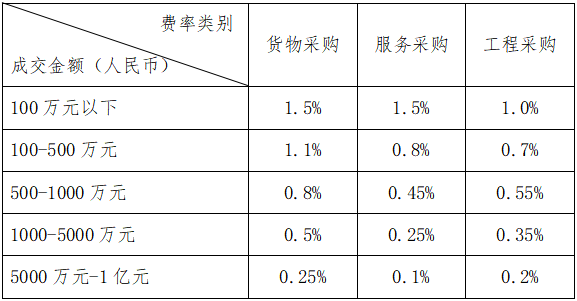 注: ①按本表费率计算的收费为采购代理服务全过程的收费基准价格。②采购代理服务收费按差额定率累进法计算。例如：某工程采购项目成交金额为6000万元，计算成交服务费如下： 100万元×1.0%=1万元(500－100)万元×0.7%=2.8万元(1000－500)万元×0.55%=2.75万元(5000－1000)万元×0.35%=14万元(6000－5000)万元 ×0.2%=2万元合计收费=1＋2.8+2.75+14+2=22.55万元收款单位：融汇项目管理股份有限公司开 户 行：中国建设银行股份有限公司成都慧谷支行账号：5105 0110 0920 0999 9888联 行 号：1056 5100 021716送样提醒☑本项目不涉及样品。□本项目涉及样品：请在投标截止时间前将样品送至指定送样地点，并按现场工作人员要求摆样。注：若涉及样品，样品评审环节采取线下方式进行。17承诺提醒关于供应商依法缴纳税收和社会保障资金的相关承诺，本项目采购活动结束后，采购人或采购代理机构如有必要将核实供应商所作承诺真实性，如提供虚假承诺将报告监管部门严肃追究法律责任。18联合体（实质性要求） 本项目不允许联合体参加。    □ 本项目允许联合体参加。19现场考察或标前答疑会☑本项目不组织。本项目组织：现场考察或标前答疑会时间：20XX年XX月XX日。现场考察或标前答疑会地点：XXX。20扶持不发达地区和少数民族地区政府采购政策同等条件下，对不发达地区和少数民族地区实行优先采购。按照第七章评标办法的具体要求执行。序号服务内容服务内容服务年限报价（万元）123合  计(万元)合  计(万元)合  计(万元)合  计(万元)投标总价投标总价人民币大写：（人民币小写：万元）人民币大写：（人民币小写：万元）人民币大写：（人民币小写：万元）序号服务内容单项价格（单位：万元）123…总    价(万元)总    价(万元)序号包号招标要求投标应答投标人名称注册地址邮政编码联系方式联系人电话联系方式传真网址组织结构法定代表人/单位负责人姓名技术职称电话电话技术负责人姓名技术职称电话电话成立时间员工总人数：员工总人数：员工总人数：员工总人数：员工总人数：企业资质等级其中项目经理项目经理营业执照号其中高级职称人员高级职称人员注册资金其中中级职称人员中级职称人员开户银行其中初级职称人员初级职称人员账号其中技工技工经营范围备注年份用户名称项目名称完成时间合同金额是否通过验收是否通过验收备注序号包号 招标文件条目号招标文件要求投标文件应答类别职务姓名职称常住地资格证明（附复印件）资格证明（附复印件）资格证明（附复印件）资格证明（附复印件）类别职务姓名职称常住地证书名称级别证号专业管理人员管理人员管理人员技术人员技术人员技术人员售后服务人员售后服务人员售后服务人员资格性审查表资格性审查表资格性审查表资格性审查表序号第四章 投标人和投标产品的资格、资质性及其他类似效力要求资格审查要求的证明材料提示说明11.满足《中华人民共和国政府采购法》第二十二条规定；1.1具有独立承担民事责任的能力。（注：①供应商若为企业法人：提供“统一社会信用代码营业执照”；未换证的提供“营业执照、税务登记证、组织机构代码证”；②若为事业法人：提供“统一社会信用代码法人登记证书”；未换证的提交“事业法人登记证书、组织机构代码证”；③若为其他组织：提供“对应主管部门颁发的准许执业证明文件或营业执照”；④若为自然人：提供“身份证明材料”。提供以上一种证明材料的复印件）；1.2具备良好商业信誉的证明材料（可提供承诺函，格式详见第三章）注：供应商在参加政府采购活动前，被纳入法院、工商行政管理部门、税务部门、银行认定的失信名单且在有效期内，或者在前三年政府采购合同履约过程中及其他经营活动履约过程中未依法履约被有关行政部门处罚（处理）的，本项目不认定其具有良好的商业信誉。1.3具备健全的财务会计制度的证明材料；[注：①可提供2019或2020年度经审计的财务报告（包含审计报告和审计报告中所涉及的财务报表和报表附注）；②也可提供2019或2020年度供应商内部的财务报表（至少包含资产负债表）；③也可提供截至投标文件递交截止日一年内银行出具的资信证明；④供应商注册时间截至投标文件递交截止日不足一年的，也可提供加盖工商备案主管部门印章的公司章程。提供以上一种证明材料的复印件]1.4具有依法缴纳税收和社会保障资金的良好记录（可提供承诺函，格式详见第三章）；1.5具备履行合同所必需的设备和专业技术能力的证明材料（可提供承诺函，格式详见第三章）；1.6参加政府采购活动前3年内在经营活动中没有重大违法记录的承诺函（格式详见第三章）；注：“参加本次政府采购活动前三年内，在经营活动中没有重大违法记录”中的重大违法记录，即因违法经营受到刑事处罚或者责令停产停业、吊销许可证或者执照、较大数额罚款等行政处罚，其中较大数额罚款的具体金额标准是指：若采购项目所属行业行政主管部门对较大数额罚款金额标准有明文规定的，以所属行业行政主管部门规定的较大数额罚款金额标准为准；若采购项目所属行业行政主管部门对较大数额罚款金额标准未明文规定的，以四川省人民政府规定的行政处罚罚款听证金额标准为准。1.7具备法律、行政法规规定的其他条件的证明材料（可提供承诺函，格式详见第三章）。投标人按照要求上传格式1-1至1-4证明材料。采购人或者采购代理机构根据上传内容，结合投标文件对投标人的资格进行审查。22.落实政府采购政策需满足的资格要求：无。2.落实政府采购政策需满足的资格要求：无。若不涉及，投标人可上传空白页，上传内容不作资格审查。33.本项目的特定资格要求：无。3.本项目的特定资格要求：无。注：根据国务院办公厅关于加快推进“多证合一”改革的指导意见（国办发〔2017〕41号）等政策要求，若资格要求涉及的登记、备案等有关事项和各类证照已实行多证合一导致供应商无法提供该类证明材料的，供应商须提供“多证合一”的营业执照，并就被“多证合一”整合的相关登记、备案和各类证照的真实性作出承诺（承诺函格式详见第三章）。若不涉及，投标人可上传空白页，上传内容不作资格审查。44.根据《关于在政府采购活动中查询及使用信用记录有关问题的通知》（财库〔2016〕125号）的要求，拒绝列入失信被执行人名单、重大税收违法案件当事人名单、政府采购严重违法失信行为记录名单中的供应商报名参加本项目的采购活动（以联合体形式参加本项目采购活动，联合体成员存在不良信用记录的，视同联合体存在不良信用记录）。4.采购人/采购代理机构通过“信用中国”网站（www.creditchina.gov.cn）、“中国政府采购网”网站（www.ccgp.gov.cn）等渠道查询供应商在投标截止之日前的信用记录并保存信用记录结果网页截图，拒绝列入失信被执行人名单、重大税收违法案件当事人名单、政府采购严重违法失信行为记录名单中的供应商报名参加本项目的采购活动（以联合体形式参加本项目采购活动，联合体成员存在不良信用记录的，视同联合体存在不良信用记录）。（注：此项由采购人或采购代理机构查询，投标人不提供证明材料）投标人不用上传证明材料。由采购人或者采购代理机构查询，并根据查询的信用记录结果对投标人的资格进行审查。5资质性要求：无。资质性要求：无。若不涉及，投标人不用上传证明材料。6其他类似效力要求：无。其他类似效力要求：无。若不涉及，投标人不用上传证明材料。包号标的名称预算金额（万元）最高限价（万元）所属行业6心脏介入中心数字化管理系统 197.50197.50软件和信息技术服务业服务端软件服务端软件服务端软件序号产品单位数量1介入影像管理系统服务器端软件套12介入科室流程管理服务器端软件套13数字化冠脉介入病例大数据临床科研管理软件套14数字化（电生理）介入病例大数据管理中心套15介入手术记录系统套16临床浏览服务系统软件套17第三方系统接口服务软件包套18信息发布及呼叫系统服务端套19学科分析系统套1客户端软件客户端软件客户端软件序号产品单位数量1介入中心图像浏览及病例跟踪客户端套52介入中心护士客户端套53医患沟通客户端套34临床浏览客户端并发75DSA血管QCA影像分析模块套16DSA左心室影像分析模块套1手术转播系统手术转播系统手术转播系统序号产品单位数量1手术室音视频转播系统套1影像及转播系统硬件影像及转播系统硬件影像及转播系统硬件影像及转播系统硬件序号产品单位数量1高清摄像机台72摄像机固定杆台43遥控键盘台14信号收集器台125转播盒台16术间信息发布屏台47家属区信息发布屏台18手术耳麦台49手术室调音台台110影像资料分析终端台1011影像数据业务运行终端台112存储设备台1会议室语音设备会议室语音设备会议室语音设备会议室语音设备序号产品单位数量1音响个22功放台13调音台台14返回抑制器台15电影时序器台1高分辨转播设备（核心产品）高分辨转播设备（核心产品）高分辨转播设备（核心产品）高分辨转播设备（核心产品）序号产品单位数量1高分辨转播全彩显示屏台1影像及转播系统硬件要求（一般条款的总数量为12条）影像及转播系统硬件要求（一般条款的总数量为12条）影像及转播系统硬件要求（一般条款的总数量为12条）序号名称详细信息1高清摄像机≥800万像素逐行扫描≥1/1.8”CMOS1高清摄像机不低于6.7-134.5mm，≥20倍光学，16倍数字变焦1高清摄像机HDMI2.0/3G-SDI/LAN多输出1高清摄像机≥3840*2160@601高清摄像机至少包含水平0°～350°旋转，垂直方向-30°～90°2摄像机固定杆单元数量1根2摄像机固定杆最大臂展1.8米±0.05米2摄像机固定杆水平旋转≥300°2摄像机固定杆垂直调节至少包含 -42°～42°2摄像机固定杆悬停负重至少包含2.5kg ～8kg2摄像机固定杆适用房间高度≥2.6米3遥控键盘屏幕区和摇杆区采用分体设计3遥控键盘支持网络方式接入本司全系列DVR、DVS、NVR、网络摄像机、球机等设备3遥控键盘支持在触控屏上预览图像或通过HDMI/DVI将图像投到外接显示屏上4信号收集器支持HD-SDI高清数字分量串行接口、OPT光传输接口、HDMI高清多媒体接口、YPbPr色差分量接口、VGA接口视频输入4信号收集器支持1920x1080、1280x1024、1024x768等高清分辨率编码；5转播盒采集HDMI信号支持分辨率1080P：1920×1080@60HZ6术间信息发布屏壁挂式竖屏超安卓网络版屏 ≥21.5英寸 7家属区信息发布≥65英寸 内置智能网络系统显示屏8手术耳麦无线头戴式而耳麦9手术室调音台多通道调音台10影像资料分析终端≥六核≥512G 快速存储≥8G 快速内存≥21寸影像浏览界面11影像数据业务运行终端中央处理器≥8核*2≥600GB 15K SAS*4 SAS热插拔硬盘，RAID5内存≥64G（4*16G）≥2*8G单口HBA卡12存储设备控制器≥ 8GB缓存*2容量≥36TB;冗余电源会议语音系统硬件要求（一般条款的总数量为5条）会议语音系统硬件要求（一般条款的总数量为5条）会议语音系统硬件要求（一般条款的总数量为5条）序号名称参数1音响传感器：8×2”（50mm）钕磁驱动
频率响应：至少包含160Hz~18KHz. 
灵敏度≥92dB .2功放≥300W×2 /8Ω桥接；内置：短路、过热、电涌、低电压、高频、开关机静音、失真限制等保护设置。3调音台模拟调音台，低噪音；
≥2组立体声输入，≥2声轨录音输入和输出
≥2辅助发送/返回，≥2主通道/2编组输出；4返回抑制器≥24-bit高性能DSP处理
每个滤波器均有单点、自动、手动3种工作模式
单点模式自动搜寻并处理和锁定滤波，直到手动复位或重新设置5电影时序器不低于8路受控+2路直通电源时序器，顺序开关设备电源。高分辨转播设备（核心产品）（一般条款的总数量为1条，即该产品技术参数、功能要求中所有非“▲”的一般条款作为1条）高分辨转播设备（核心产品）（一般条款的总数量为1条，即该产品技术参数、功能要求中所有非“▲”的一般条款作为1条）高分辨转播设备（核心产品）（一般条款的总数量为1条，即该产品技术参数、功能要求中所有非“▲”的一般条款作为1条）序号项目技术参数、功能要求1高分辨率转播全彩显示屏▲1.像素间距：≤1.86mm；▲2.显示尺寸：≥3.84m×2.08m=7.98㎡；显示分辨率：≥1892×1032=1952544，根据自身产品尺寸进行拼接，显示屏尺寸长高、分辨率均不得小于规定要求；3.白屏亮度≥740cd/m²；对比度≥6500:1；像素中心距相对偏差≤2%；刷新率：≥3840Hz；灰度等级：≥14bit；亮度均匀性≥98%，色度均匀性≥96%；4.平整度≤0.1（mm），模组间隙≤0.1（mm)；             5.屏采用直接贴合自然散热技术、无风扇设计；6.具有逐点校准功能，支持亮度校正和色度校正；7.色温调节：支持软件2000K-10000K的色温调节或用户自定义；▲8.噪音测试：≤25dB(A)（20cm）；≤5dB(A) （200cm）；（投标文件中提供具有CNAS或CMA检测资质的检测单位出具的第三方专业检测报告，加盖投标人公章）符合性审查表符合性审查表符合性审查表序号审查内容提示说明1投标文件组成明显不符合招标文件的规定要求，影响评标委员会评判的；评标委员会根据投标文件整体内容进行评审。2投标文件的语言、计量单位、报价货币、知识产权、投标有效期等不符合招标文件的规定，影响评标委员会评判的；评标委员会根据投标文件整体内容进行评审。3投标报价不符合招标文件规定的采购预算或限价或其他报价规定的；评标委员会根据投标文件整体内容进行评审。4商务、技术、服务应答内容没有完全响应招标文件的实质性要求的；评标委员会根据投标文件整体内容进行评审。5未载明或者载明的招标项目履约时间、方式、数量及其他政府采购合同实质性内容与招标文件要求不一致，且招标采购单位无法接受的；评标委员会根据投标文件整体内容进行评审。6投标文件未按招标文件要求加盖电子印章的（本章3.2.2规定的例外情形除外）；评标委员会根据投标文件整体内容进行评审。7没有完全响应招标文件的其他实质性要求或属于招标文件中投标无效情形的。评标委员会根据投标文件整体内容进行评审。序号评分因素及权重分值评分依据说明1报价 10%10分满足招标文件要求且投标价格最低的报价为基准价，其价格分为满分。其他供应商的价格分统一按照下列公式计算：报价得分=(基准价／报价)×10共同评分因素2技术、服务要求响应 45%45分投标人针对招标文件第六章“三、技术、服务要求”条款的响应得分为A+B：A.一般条款响应得分=（投标人满足一般条款的数量÷一般条款的总数量共64条）×19分。B.“▲”条款响应得分=（投标人满足“▲”条款的数量÷“▲”条款的总数量共13条）×26分。注：①针对技术、服务要求条款的响应，如果招标文件第六章“技术、服务要求”条款对佐证材料有要求的应按要求提供，否则对应条款将视为不满足。②一般条款指未标注“★”或“▲”的条款。③“★”条款是本项目的实质性要求，投标人未全部满足的按照无效投标处理，不再用于打分。技术类评分因素3项目实施方案10%10分投标人提供的项目实施方案总体设计、项目建设方案、软件平台总体设计方案及开发方案等，对方案中阐述的①系统体系架构、②稳定成熟和扩展性③医院需求分析、④系统建设功能等是否符合采购人的实际情况等方面进行评审。以上4项内容齐全，且同时满足：内容充分、逻辑严谨、符合项目及当地实际情况的得10分。每缺少一个内容的扣2.5分，10分扣完为止；内容描述存在内容不充分、前后矛盾、不符合项目及当地实际情况中任何一种情形或其他不足之处的，每有一处扣1.25分，每项最多扣2.5分，10分扣完为止。（注：其他不足之处是指内容套用或错用、凭空编造、科学原理错误以及不可能实现的夸大情形等。）技术类评分因素4产品知识产权评价 10%10分1.投标产品具备心血管介入管理系统著作权证书。2.投标产品具备介入管理监控示教系统著作权证书。3.投标产品具备数字化导航级介入系统著作权证书。4.投标产品具备区域医疗数字网络系统著作权证书。5.投标产品具备科研方案及数据管理系统著作权证书。提供证书复印件并加盖投标人公章，每个证书2分，本项共10分。技术类评分因素5项目业绩 15%15分投标人自2018年1月1日（含）至投标截止日期具有类似项目业绩，每提供一个业绩合同复印件得3分，本项最多得15分。共同评分因素6节能、环保产品 2%2分投标产品中属于政府采购优先采购范围的，则每有一项节能产品或环境标志产品或无线局域网产品的得0.5分，非节能、环境标志产品的、无线局域网产品的不得分。本项最多得2分。注：1. 节能产品、环境标志产品优先采购范围以品目清单为准。无线局域网产品优先采购范围以中国政府采购网公布的《无线局域网认证产品政府采购清单》为准。2. 投标产品属于优先采购范围内的节能产品或者环境标志产品的，提供国家确定的认证机构出具的、处于有效期之内的节能产品、环境标志产品认证证书复印件加盖供应商公章（电子印章）。3. 投标产品属于优先采购范围内的无线局域网产品的，提供政府采购清单对应页并加盖供应商单位公章（电子印章）。                     共同评分因素7售后服务 8%8分投标人完全响应招标文件第六章“售后服务要求”所有条款，得8分。有一项负偏离扣2分（共4项），扣完为止。技术类评分因素